ФГБУ «Арктический и антарктический научно-исследовательский институт»МЦД МЛИнформационные материалы по мониторингу морского ледяного покрова Арктики и Южного Океана на основе данных ледового картирования и пассивного микроволнового зондирования SSMR-SSM/I-SSMIS-AMSR215.06.2015 - 23.06.2015Контактная информация: лаб. МЦДМЛ ААНИИ, тел. +7(812)337-3149, эл.почта: wdc@aari.ru Адрес в сети Интернет: http://wdc.aari.ru/datasets/d0042/  СодержаниеСеверное Полушарие	3Рисунок 1а – Обзорная ледовая карта СЛО и повторяемость кромки за текущую неделю .	3Рисунок 1б – Положение кромки льда и зон разреженных и сплоченных льдов СЛО за последний доступный срок на основе ледового анализа НЛЦ США  	4Рисунок 2а – Общая сплоченность морского льда СЛО и субарктических морей по данным AMSR2 за последний доступный	5Рисунок 2б – Общая сплоченность морского льда морей СМП по данным AMSR2 за последний доступный срок	6Рисунок 3 – Обзорная ледовая карта СЛО за текущую неделю и аналогичные периоды 2007-2012 гг.	7Рисунок 4 – Поля распределения средневзвешенной толщины льда на основе совместной модели морского льда – океана ACNFS за текущие сутки и 2010-2013 гг.	8Таблица 1 – Динамика изменения значений ледовитости для акваторий Северной полярной области за текущую неделю по данным наблюдений SSMR-SSM/I-SSMIS	9Таблица 2 - Медианные значения ледовитости для Северной полярной области и 3-х меридиональных секторов за текущие 30 и 7-дневные интервалы и её аномалии от 2009-2013 гг. и интервалов 2004-2014 гг. и 1978-2014 гг. по данным наблюдений SSMR-SSM/I-SSMIS	9Таблица 3 – Экстремальные и средние значения ледовитости для Северной полярной области и 3 меридиональных секторов за текущий 7-дневный интервал по данным наблюдений SSMR-SSM/I-SSMIS, алгоритм NASATEAM	10Рисунок 5 – Ежедневные оценки сезонного хода ледовитости для Северной Полярной Области и её трех меридиональных секторов за период с 26.10.1978 по текущий момент времени по годам.	11Рисунок 6 – Медианные распределения сплоченности льда за текущие 7 и 30 дневные интервалы времени и её разности относительно медианного распределения за те же промежутки за 1978-2014 и 2003-2014гг. на основе расчетов по данным SSMR-SSM/I-SSMIS,алгоритм NASATEAM .	13Южный океан	14Рисунок 7а – Положение кромки льда и зон разреженных и сплоченных льдов Южного Океана за последний доступный срок на основе ледового анализа НЛЦ США 	14Рисунок 7б – Общая сплоченность морского льда Южного океана и границы районов ГМССБ МЕТЗОН VI, VII, X, XIV и XV.	15Рисунок 8 – Ежедневные оценки сезонного хода ледовитости Южного Океана и его трёх меридиональных секторов за период с 26.10.1978 по текущий момент времени по годам 	16Рисунок 9 – Медианные распределения общей сплоченности льда за текущие 7 и 30 дневные интервалы времени и её разности относительно медианного распределения за те же промежутки за периоды 1978-2014  и 2004-2014 гг. на основе расчетов по данным SSMR-SSM/I-SSMIS	16Таблица 4 – Динамика изменения значений ледовитости для акваторий Южного океана за текущий 7-дневный интервал  по данным наблюдений SSMR-SSM/I-SSMIS	17Таблица 5 - Медианные значения ледовитости для Южного океана и 3 меридиональных секторов за текущие 30 и 7-дневные интервалы и её аномалии от 2009-2013 гг. и интервалов 2004-2014 гг. и 1978-2014 гг. по данным наблюдений SSMR-SSM/I-SSMIS, алгоритм NASATEAM………	17Таблица 6 – Экстремальные и средние значения ледовитости для Южного океана и 3 меридиональных секторов за текущий 7-дневный интервал по данным наблюдений SSMR-SSM/I-SSMIS, алгоритм NASATEAM	17Приложение 1 – Статистические значения ледовитостей по отдельным акваториям Северной Полярной Области и Южного океана	18Таблица 7 – Средние, аномалии среднего и экстремальные значения ледовитостей для Северной полярной области и её отдельных акваторий за текущие 7 и 30 дневные промежутки времени по данным наблюдений SSMR-SSM/I-SSMIS, алгоритм NASATEAM за период 1978-2014 гг.	18Таблица 8 – Средние, аномалии среднего и экстремальные значения ледовитостей для Южного океана и его отдельных акваторий за текущие 7 и 30 дневные интервалы времени по данным наблюдений SSMR-SSM/I-SSMIS, алгоритм NASATEAM за период 1978-2014 гг.	20Таблица 9 – Динамика изменения значений ледовитости для акваторий Северной полярной области и Южного океана за текущую неделю по данным наблюдений SSMIS	22Характеристика исходного материала и методика расчетов	23Северное Полушарие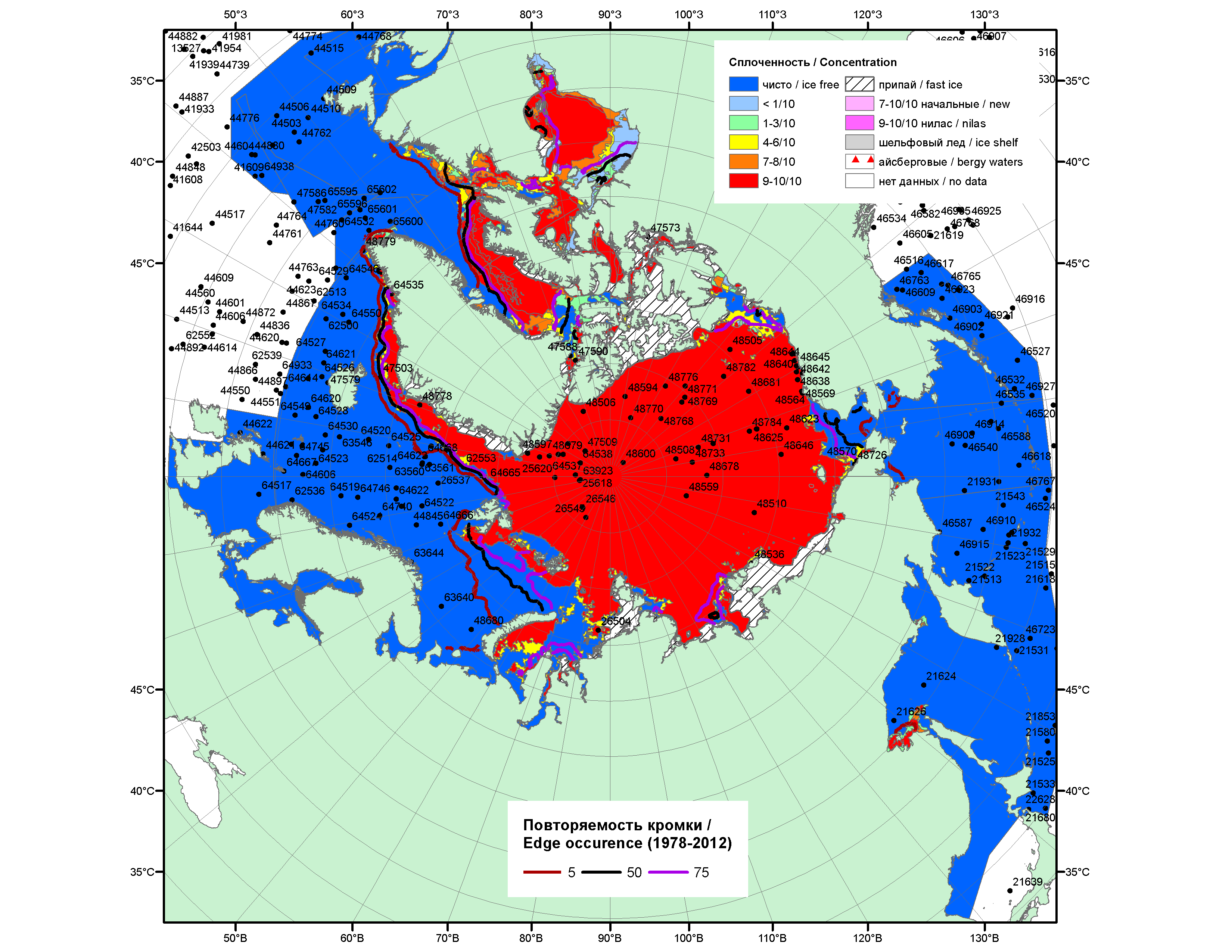 Рисунок 1а – Обзорная ледовая карта СЛО за 15.06.-23.06.2015 г. на основе ледового анализа ААНИИ (23.06), Национального ледового центра США (Берингово море, 18.06), Канадской ледовой службы (15.06), положение метеорологический дрейфующих буев IABP и Argos на 23.06.2015T1200+00 и повторяемость кромки за 16-20.06 за период 1978-2012 гг. по наблюдениям SSMR-SSM/I-SSMIS (алгоритм NASATEAM).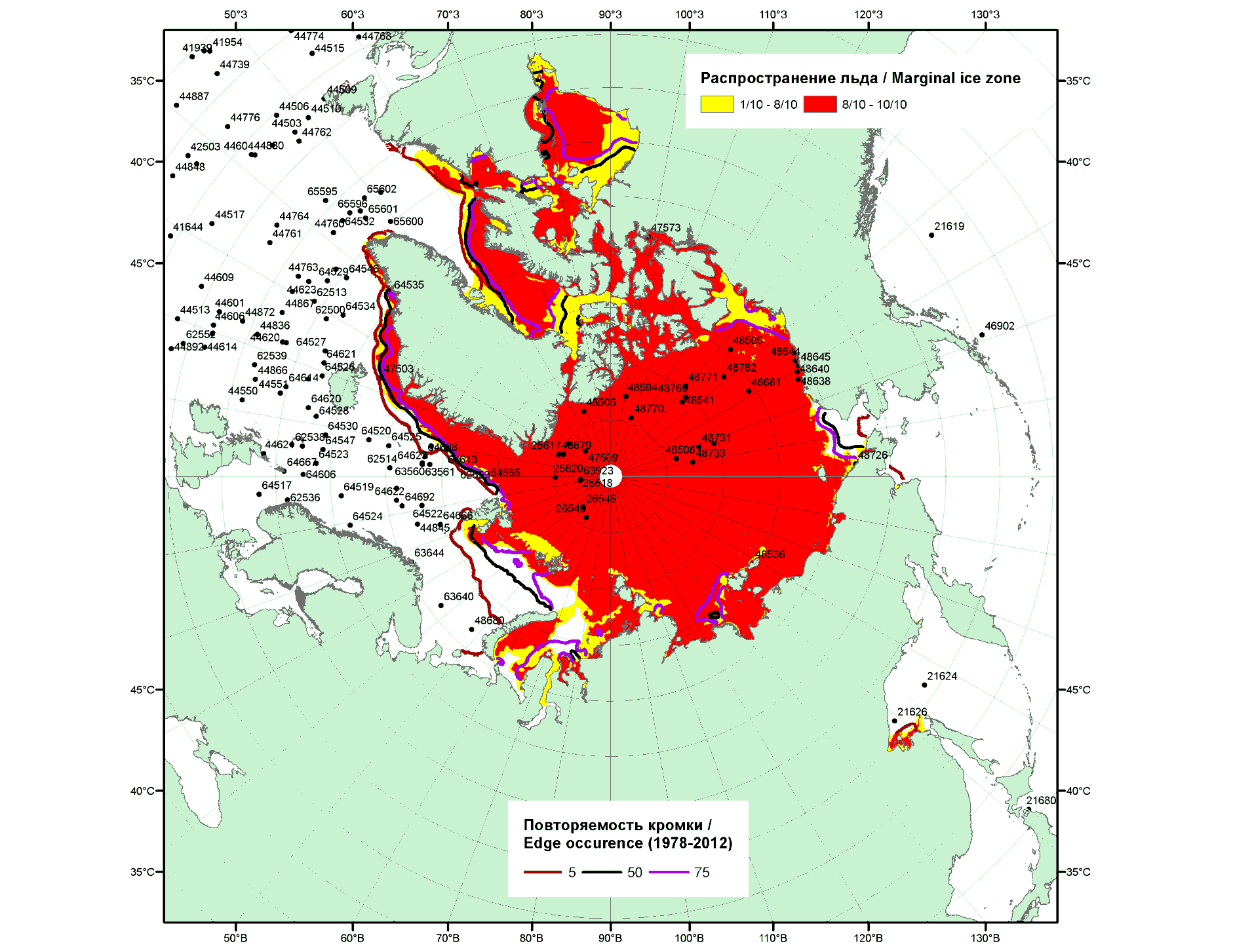 Рисунок 1б – Положение кромки льда и зон разреженных (<8/10) и сплоченных (≥8/10) льдов СЛО за 22.06.2015 г. на основе ледового анализа Национального Ледового Центра США, положение метеорологический дрейфующих буев IABP и Argos на 16.06.2015T1200+00 и повторяемость кромки за 21-25.06 за период 1979-2012 гг. по наблюдениям SSMR-SSM/I-SSMIS (алгоритм NASATEAM)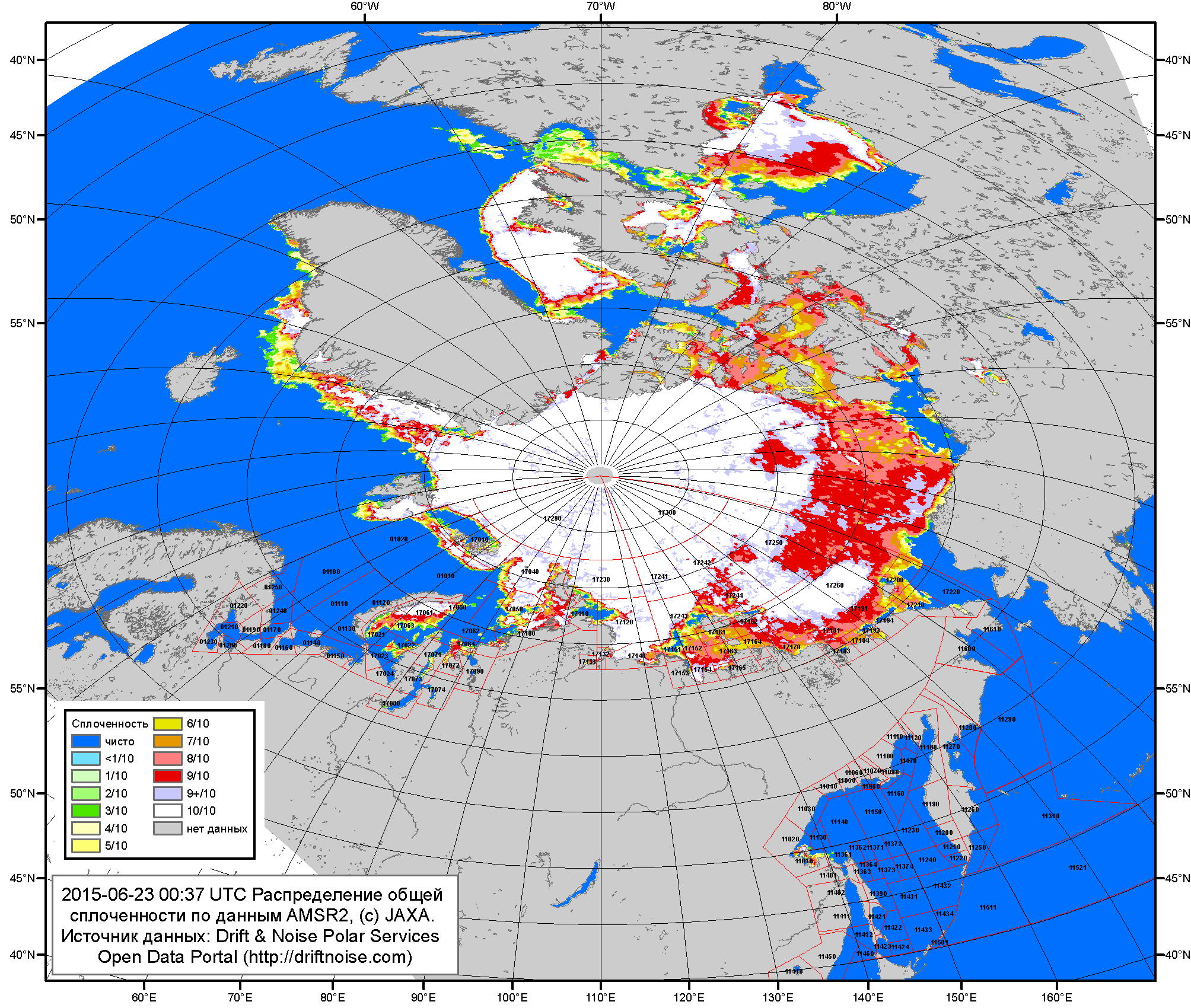 Рисунок 2a – Общая сплоченность морского льда СЛО и субарктических морей по данным AMSR2 на 23.06.2015 00:37UTC и  границы районов ГМССБ МЕТЗОН XIII, XX и XXI.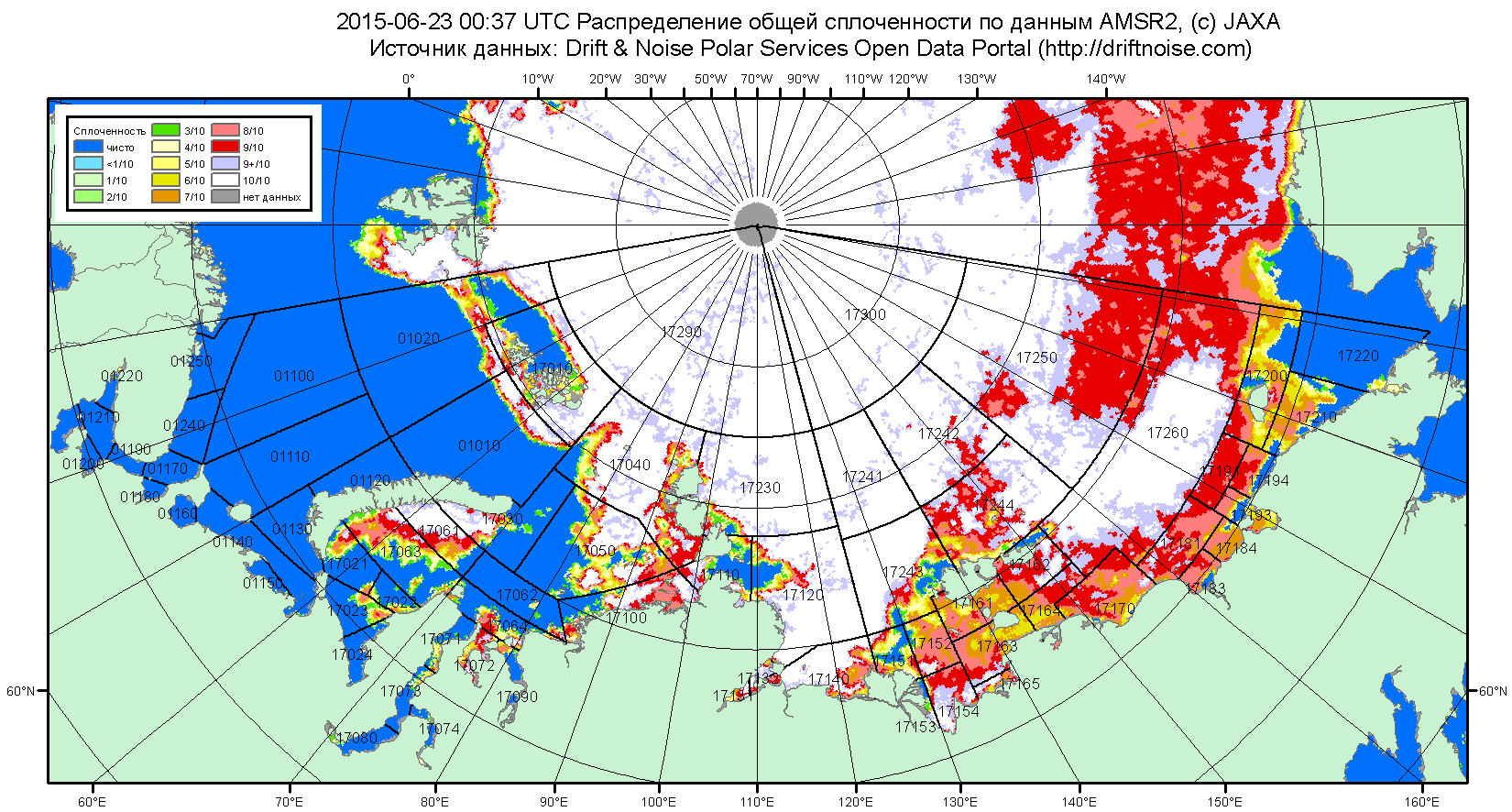 Рисунок 2б – Общая сплоченность морского льда морей СМП по данным AMSR2 на 23.06.2015 00:37UTC и  границы районов ГМССБ МЕТЗОН XX и XXI.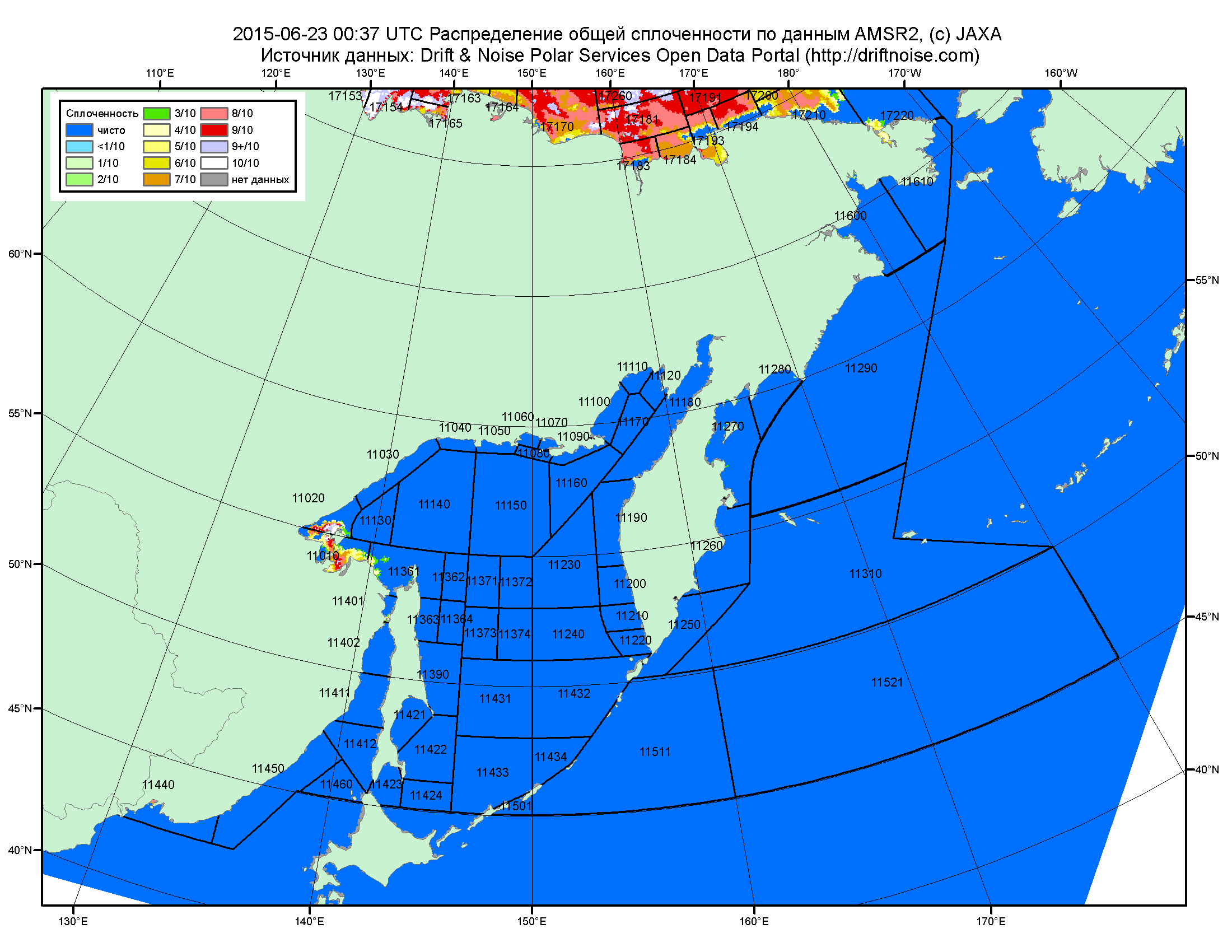 Рисунок 2в – Общая сплоченность морского льда дальневосточных морей по данным AMSR2 на 23.06.2015 00:37UTC и границы районов ГМССБ МЕТЗОНЫ XIII.Рисунок 3 – Обзорная ледовая карта СЛО за 15.06 - 23.06.2015 г. и аналогичные периоды 2007-2014 гг. на основе ледового анализа ААНИИ, Канадской ледовой службы и Национального ледового центра США.Рисунок 4 – Поля распределения средневзвешенной толщины льда на основе совместной модели морского льда – океана ACNFS (HYCOM/NCODA/CICE) 23 июня 2015 - 2011 гг. Таблица 1 – Динамика изменения значений ледовитости по сравнению с предыдущей неделей для морей Северной полярной области за 15 – 21 июня 2015 г. по данным наблюдений SSMR-SSM/I-SSMIS-AMSR2Таблица 2 - Медианные значения ледовитости для Северной полярной области ,3-х меридиональных секторов и моря СМП за текущие 30 и 7-дневные интервалы и её аномалии от 2010-2014 гг. и интервалов 2005-2015 гг. и 1978-2015 гг. по данным наблюдений SSMR-SSM/I-SSMIS-AMSR2, алгоритмы NASATEAM/BOOTSTRAPСеверная полярная областьСектор 45°W-95°E (Гренландское - Карское моря)Сектор 95°E-170°W (моря Лаптевых - Чукотское, Берингово, Охотское)Сектор 170°W-45°W (море Бофорта и Канадская Арктика)Северный ледовитый океанМоря СМП (моря Карское-Чукотское)Таблица 3 – Экстремальные и средние значения ледовитости для Северной полярной области, 3 меридиональных секторов и моря СМП за текущий 7-дневный интервал по данным наблюдений SSMR-SSM/I-SSMIS-AMSR2, алгоритмы NASATEAM/BOOTSTRAP Северная полярная областьСектор 45°W-95°E (Гренландское - Карское моря)Сектор 95°E-170°W (моря Лаптевых - Чукотское, Берингово, Охотское)Сектор 170°W-45°W (море Бофорта и Канадская Арктика)Северный ледовитый океанМоря СМП (моря Карское-Чукотское)Рисунок 5 – Ежедневные оценки сезонного хода ледовитости для Северной Полярной Области и трех меридиональных секторов за период 26.10.1978 - 21.06.2015 по годам на основе расчетов по данным SSMR-SSM/I-SSMIS-AMSR2, алгоритмы NASATEAM/BOOTSTRAP: а) Северная полярная область, б) сектор 45°W-95°E (Гренландское – Карское моря), в) сектор 95°E-170°W (моря Лаптевых – Чукотское и Берингово, Охотское), г) сектор 170°W-45°W (море Бофорта и Канадская Арктика), д) Северный ледовитый океан, е) Северный морской путь (Карское - Чукотское моря).Рисунок 6 – Медианные распределения сплоченности льда за текущие 7 и 30-дневные промежутки и её разности относительно медианного распределения за те же месяца за периоды 1979-2015 (центр) и 2005-2015 гг. (справа) на основе расчетов по данным SSMR-SSM/I-SSMIS-AMSR2, алгоритмы NASATEAM/BOOTSTRAP.Южный океан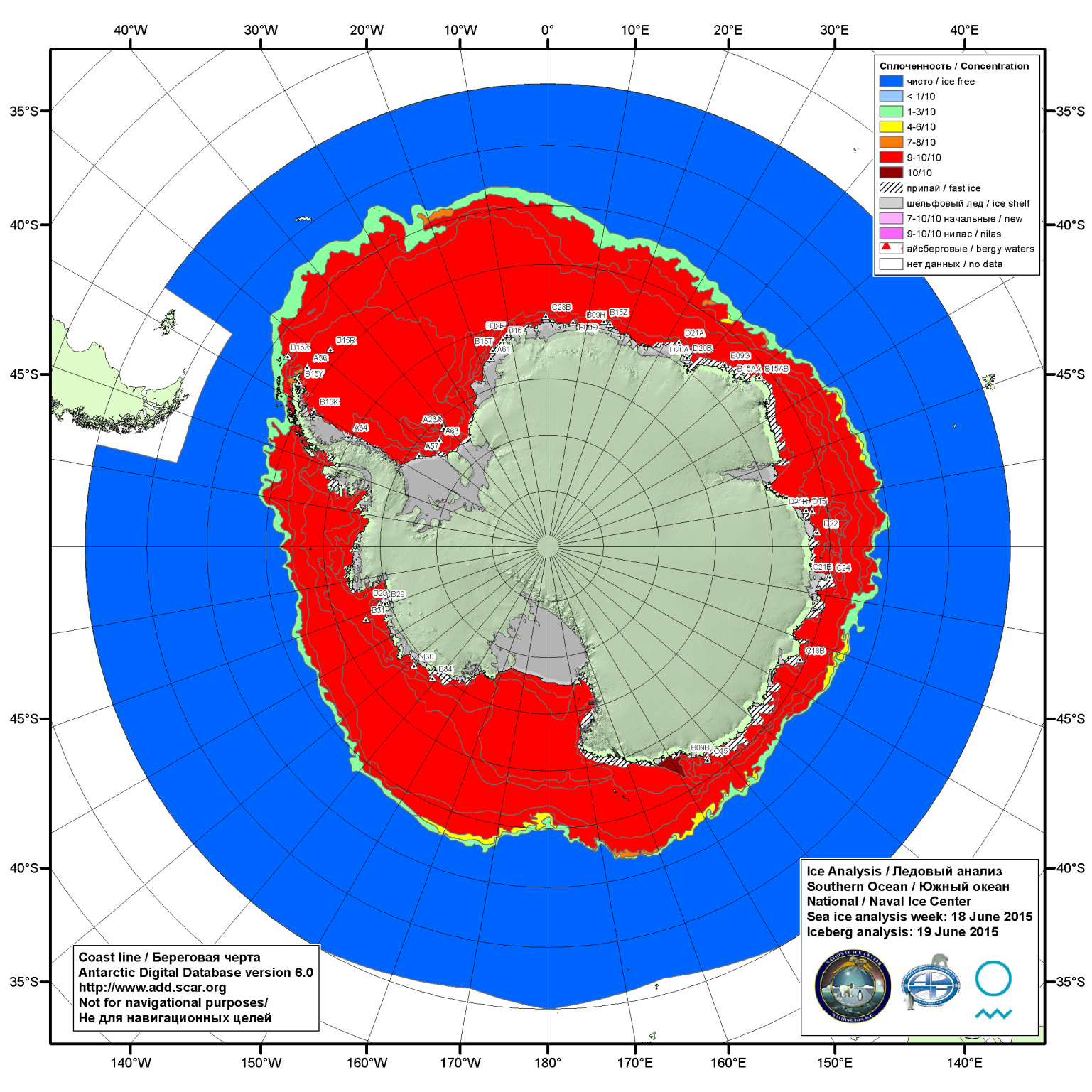 Рисунок 7а – Ледовая карта (цветовая окраска по общей сплоченности) и расположение крупных айсбергов национального ледового центра США Южного океана за 18.06.2015.\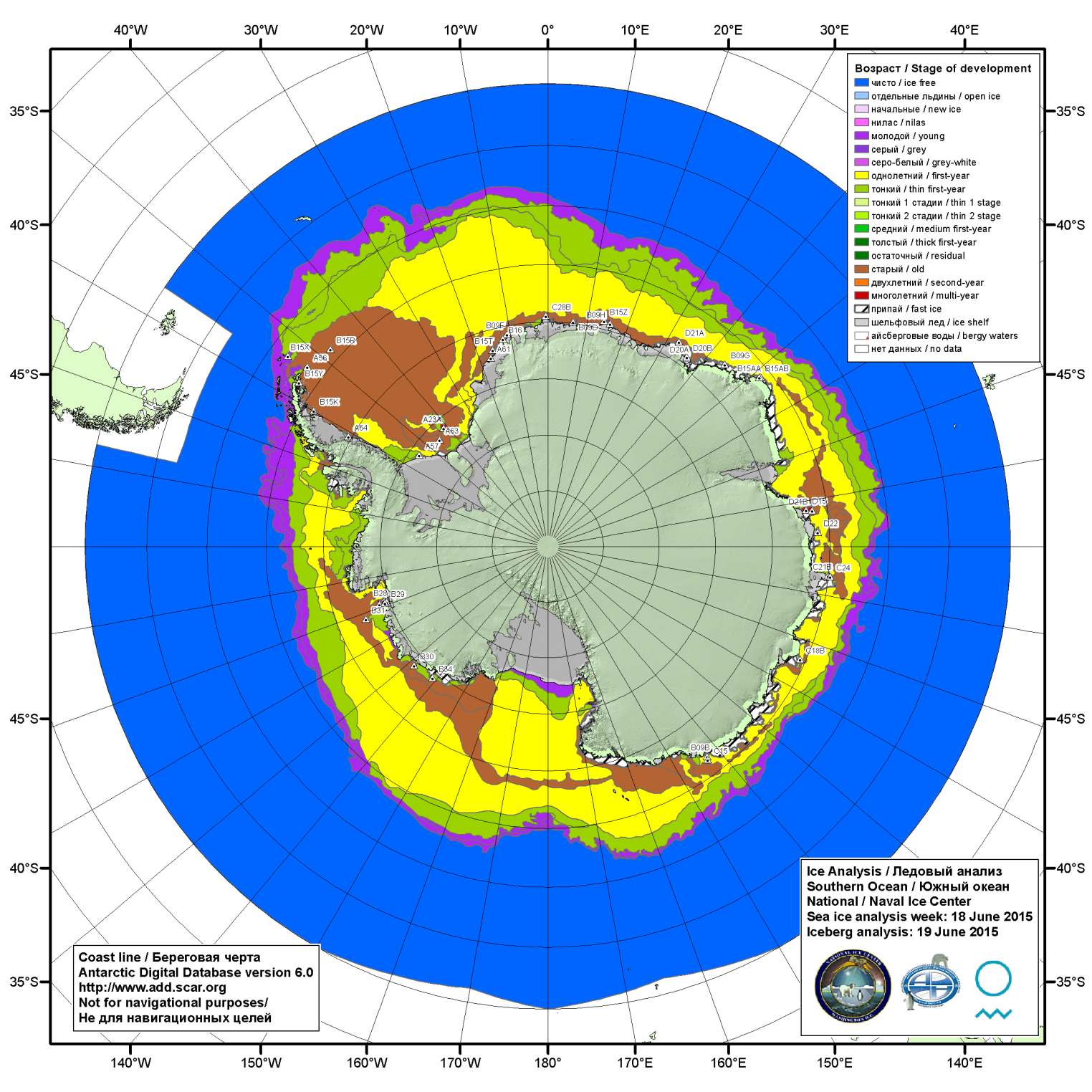 Рисунок 7б – Ледовая карта (цветовая окраска по возрасту) и расположение крупных айсбергов национального ледового центра США Южного океана за 18.06.2015.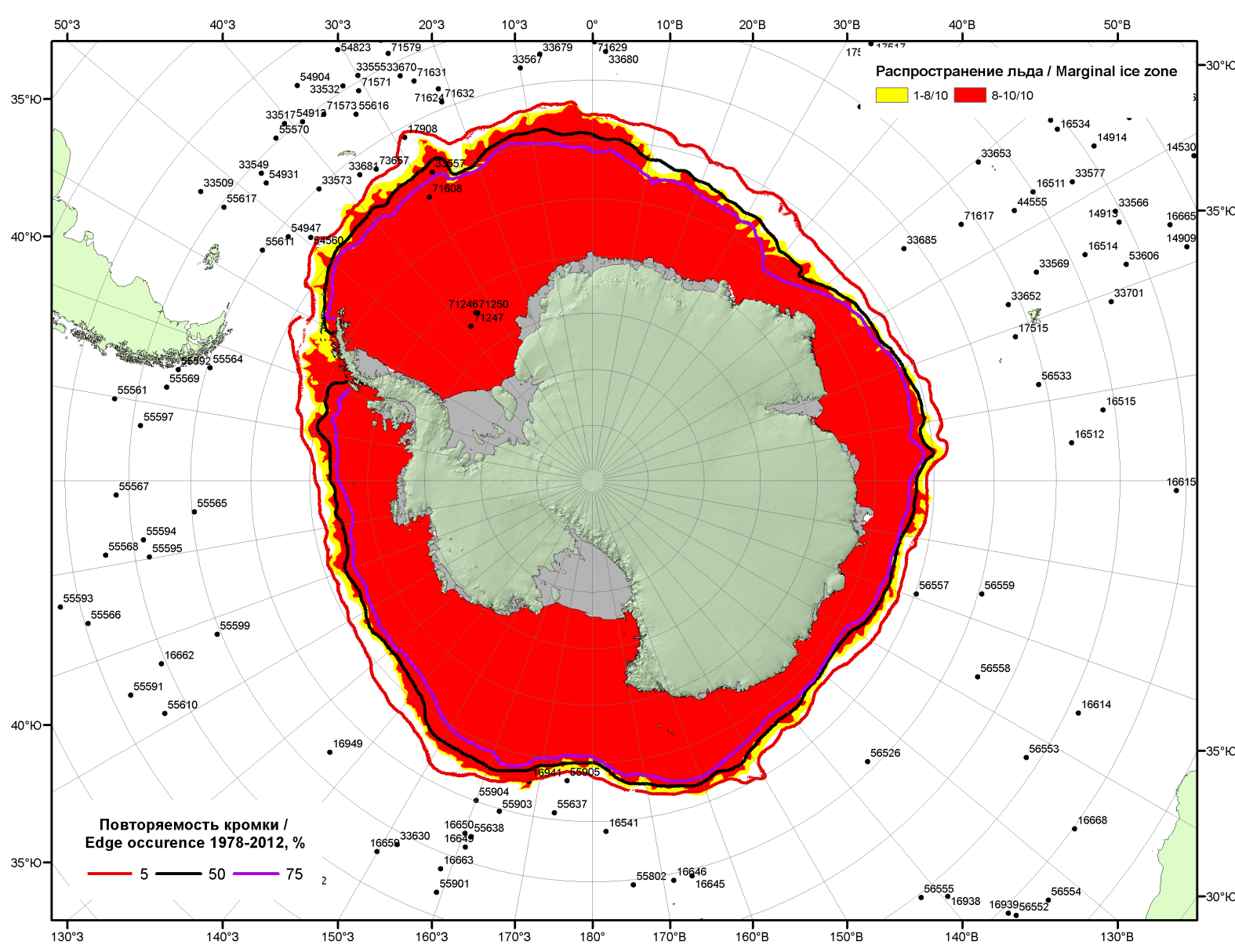 Рисунок 7в – Положение кромки льда и зон разреженных (<8/10) и сплоченных (≥8/10) льдов Южного океана за 22.06.2015 г. на основе ледового анализа Национального Ледового Центра США, положение метеорологический дрейфующих буев IABP и Argos на 16.06.2015T1200+00 и повторяемость кромки за 21-25.06 за период 1979-2012 гг. по наблюдениям SSMR-SSM/I-SSMIS (алгоритм NASATEAM)Рисунок 8 – Ежедневные оценки сезонного хода ледовитости Южного Океана и меридиональных секторов за период 26.10.1978 – 21.06.2015 по годам на основе расчетов по данным SSMR-SSM/I-SSMIS-AMSR2, алгоритм NASATEAM/BOOTSTRAP: а) Южный Океан, б) Атлантический сектор (60°W-30°E, море Уэдделла), в) Индоокеанский сектор (30°E-150°E, моря Космонавтов, Содружества, Моусона), г) Тихоокеанский сектор (150°E-60°W, моря Росса, Беллинсгаузена) Рисунок 9 – Медианные распределения общей сплоченности льда за текущие 7 и 30-дневные промежутки (слева) и её разности относительно медианного распределения за тот же месяц за периоды 1978-2015 (центр) и 2005-2015 гг. (справа) на основе расчетов по данным SSMR-SSM/I-SSMIS-AMSR2, алгоритм NASATEAM/BOOTSTRAPТаблица 4 – Динамика изменения значений ледовитости по сравнению с предыдущей неделей для морей Южного океана за 15 – 21 июня 2015 г. по данным наблюдений SSMR-SSM/I-SSMISТаблица 5 - Медианные значения ледовитости для Южного океана и 3 меридиональных секторов за текущие 30 и 7-дневные интервалы и её аномалии от 2010-2014 гг. и интервалов 2005-2015 гг. и 1978-2015 гг. по данным наблюдений SSMR-SSM/I-SSMIS-AMSR2, алгоритм NASATEAM/BOOTSTRAPЮжный ОкеанАтлантический сектор (60°W-30°E, море Уэдделла)Индоокеанский сектор (30°E-150°E, моря Космонавтов, Содружества, Моусона)Тихоокеанский сектор (150°E-60°W, моря Росса, Беллинсгаузена)Таблица 6 – Экстремальные и средние значения ледовитости для Южного океана и 3 меридиональных секторов за текущий 7-дневный интервал по данным наблюдений SSMR-SSM/I-SSMIS-AMSR2, алгоритм NASATEAM/BOOTSTRAPЮжный ОкеанАтлантический сектор (60°W-30°E, море Уэдделла)Индоокеанский сектор (30°E-150°E, моря Космонавтов, Содружества, Моусона)Тихоокеанский сектор (150°E-60°W, моря Росса, Беллинсгаузена)Приложение 1 – Статистические значения ледовитостей по отдельным акваториям Северной Полярной Области и Южного океанаТаблица 7 – Средние, аномалии среднего и экстремальные значения ледовитостей для Северной полярной области и её отдельных акваторий за текущие 7-дневный (неделя) и 30-дневный промежутки времени по данным наблюдений SSMR-SSM/I-SSMIS-AMSR2, алгоритм NASATEAM/BOOTSTRAP за период 1978-2015 гг.15-21.0622.05-21.06Таблица 8 – Средние, аномалии среднего и экстремальные значения ледовитостей для Южного океана и его отдельных акваторий за текущие 7-дневный (неделя) и 30-дневный промежутки времени по данным наблюдений SSMR-SSM/I-SSMIS-AMSR2, алгоритм NASATEAM/BOOTSTRAP за период 1978-15-21.0622.05-21.06Таблица 9 – Динамика изменения значений ледовитости по сравнению с предыдущей неделей для морей Северной полярной области и Южного океана за текущий 7-дневный (неделя) промежуток времени по данным наблюдений SSMIS-AMSR215-21.0615-21.0615-21.0615-21.0615-21.0615-21.0615-21.06Характеристика исходного материала и методика расчетовДля иллюстрации ледовых условий Арктического региона представлены совмещенные региональные карты ААНИИ, ГМЦ России, ледовой службы Германии (BSH), Канадской ледовой службы – КЛС и Национального ледового центра США - НЛЦ. Совмещение карт выполнено путем перекрытия слоев (ААНИИ, слой #1), (региональная карта НЛЦ, слой #1), (ГМЦ России, слой #1), (BSH, слой #1) -> (КЛС, слой #2)  –> (обзорная карта НЛЦ, слой #3). Как результат, карты ААНИИ характеризуют ледовые условия морей Гренландского…Бофорта и Охотского, карты ГМЦ России – Азовского, Каспийского и Белого, карты НЛЦ – Берингова моря, карты BSH – Балтийского карты КЛС - морей Бофорта, Канадского архипелага, Баффина, Девисова пролива, Лабрадор, Св. Лаврентия, а НЛЦ - Арктического Бассейна, Линкольна,  южной части Гренландского моря, а также в летний период – моря Бофорта, Чукотское и Берингово (при этом полный охват карт НЛЦ – вся акватория СЛО и субполярные моря). Для построения совмещенных карт используется архив данных в обменном формате ВМО СИГРИД3 Мирового центра данных по морскому льду (МЦД МЛ). В пределах отдельного срока выборка карт из архива проводилась по критериям близости карт к сроку выпуска карты ААНИИ с максимальным интервалом времени между картами до 7 суток (день недели выпуска карт ААНИИ и ГМЦ России– каждая среда, BSH – каждый понедельник, КЛС – каждый вторник, НЛЦ – 1 раз в 2 недели по вторникам для циркумполярных карт и понедельник – четверг для региональных карт). Для иллюстрации полей толщин льда СЛО использованы ежедневные данные по распределению средневзвешенной толщины льда численной модели ACNFS. Численная модель ACNFS имеет пространственное разрешение 1/12° и является совместной моделью морского льда – океана диагностики и краткосрочного прогнозирования состояния ледяного покрова  всех акваторий Северного полушария севернее 40 с.ш. В модели ACNFS используется ледовый блок CICE (Hunke and Lipscomb, 2008), совмещенный с  моделью океана HYCOM (Metzger et al., 2008, 2010). Атмосферный форсинг включает поля приземных метеопараметров и радиационного баланса поверхности. Исходная ледовая информация, используемая для расчетов по модели, включают данные альтиметра, ТПО, сплоченность, профиля температуры и солёности воды.Для иллюстрации ледовых условий Южного океана, а также Северной Полярной области за последние сутки используются ежедневные циркумполярные ледовые информационные продукты НЛЦ США по оценке расположения кромки льда и ледяных массивов - MIZ (Marginal Ice Zone). Для цветовой окраски карт использован стандарт ВМО (WMO/Td. 1215) для зимнего (по возрасту) и летнего (по общей сплоченности) периодов. Следует также отметить, что в зонах стыковки карт ААНИИ, ГМЦ России, КЛС и НЛЦ наблюдается определенная несогласованность границ и характеристик ледовых зон вследствие ряда различий в ледовых информационных системах подготавливающих служб (карты для Балтийского моря представлены только BSH или ААНИИ). Однако, данная несогласованность несущественна для целей интерпретации ледовых условий в рамках настоящего обзора. Для получения оценок ледовитости (extent) и приведенной ледовитости – площади льда (area) отдельных секторов, морей, частей морей Северной полярной области и Южного океана и климатического положения кромок заданной повторяемости на основе данных спутниковых систем пассивного микроволнового зондирования SSMR-SSM/I-SSMIS-AMSR2 в МЦД МЛ ААНИИ принята следующая технология расчетов:источник данных – архивные (Cavalieri et al., 2008, Meier et al., 2006) и квазиоперативные (Maslanik and Stroeve, 1999) c задержкой 1-2 дня ежедневные матрицы (поля распределения) оценок общей сплоченности Северной (севернее 45° с.ш.) и Южной (южнее 50° с.ш.) Полярных областей на основе обработанных по алгоритму NASATEAM данных многоканальных микроволновых радиометров SSMR-SSM/I-SSMIS ИСЗ NIMBUS-7 и DMSP за период с 26.10.1978 г. по настоящий момент времени, копируемые с сервера НЦДСЛ;источник данных – ежедневные матрицы (поля распределения) оценок общей сплоченности Северной и Южной полярной областей на основе обработанных по алгоритму Bootstrap данных многоканального микроволнового радиометра AMSR2 ИСЗ GCOM-W1(SHIZUKU) за период с 01.07.2012 г. по настоящий момент времени, предоставленные Японским космическим агентством (provided by JAXA);область расчета – Северная и Южная Полярные области и их регионы с использованием масок океан/суша НЦДСЛ (http://nsidc.org/data/polar_stereo/tools_masks.html);границы используемых масок расчета отдельных меридиональных секторов, морей, частей морей Северной полярной области и Южного океана представлены на рисунках П1 – П2, не совпадают с используемыми в НЦДСЛ масками для отдельных акваторий Мирового океана и основаны на номенклатуре ААНИИ для морей Евразийского шельфа (Гренландское - Чукотское), Атласе Северного ледовитого океана (1980) и Атласе океанов (1980) издательства ГУНИО МО.вычислительные особенности расчета – авторское программное обеспечение ААНИИ с сохранением точности расчетов и оценке статистических параметров по гистограмме распределения и свободно-распространяемое программное обеспечение GDAL для векторизации полей климатических параметров;Исходная информация в формате ВМО СИГРИ3 доступна на сервере МЦД МЛ по адресам http://wdc.aari.ru/datasets/d0004 (карты ААНИИ), http://wdc.aari.ru/datasets/d0031 (карты КЛС), http://wdc.aari.ru/datasets/d0032 (карты НЛЦ), ), http://wdc.aari.ru/datasets/d0033  (карты ГМЦ России) и ), http://wdc.aari.ru/datasets/d0035 (карты BSH).   В графическом формате PNG совмещенные карты ААНИИ-КЛС-НЛЦ доступны по адресу http://wdc.aari.ru/datasets/d0040. Результаты расчетов ледовитости Северной, Южной полярных областей, их отдельных меридиональных секторов, морей и частей морей доступны на сервере МЦД МЛ ААНИИ в каталогах соответственно http://wdc.aari.ru/datasets/ssmi/data/north/extent/ и http://wdc.aari.ru/datasets/ssmi/data/south/extent/.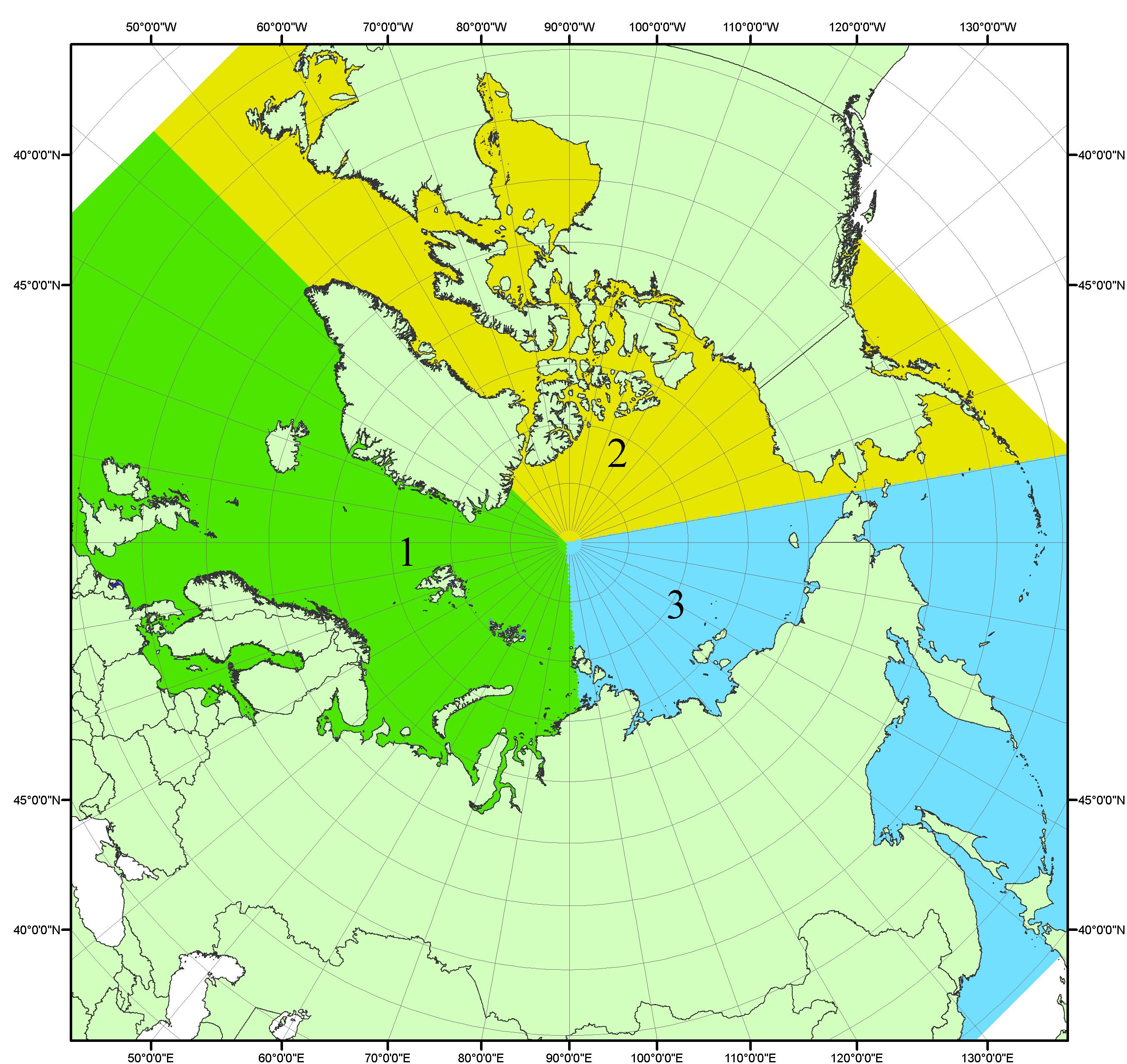 Рисунок П1 – Секторальное деление северной полярной области. 1 - Сектор 45°W-95°E (Гренландское - Карское моря); 2 - Сектор 170°W-45°W (море Бофорта и Канадская Арктика); 3 - Сектор 95°E-170°W (моря Лаптевых - Чукотское, Берингово, Охотское, Японское)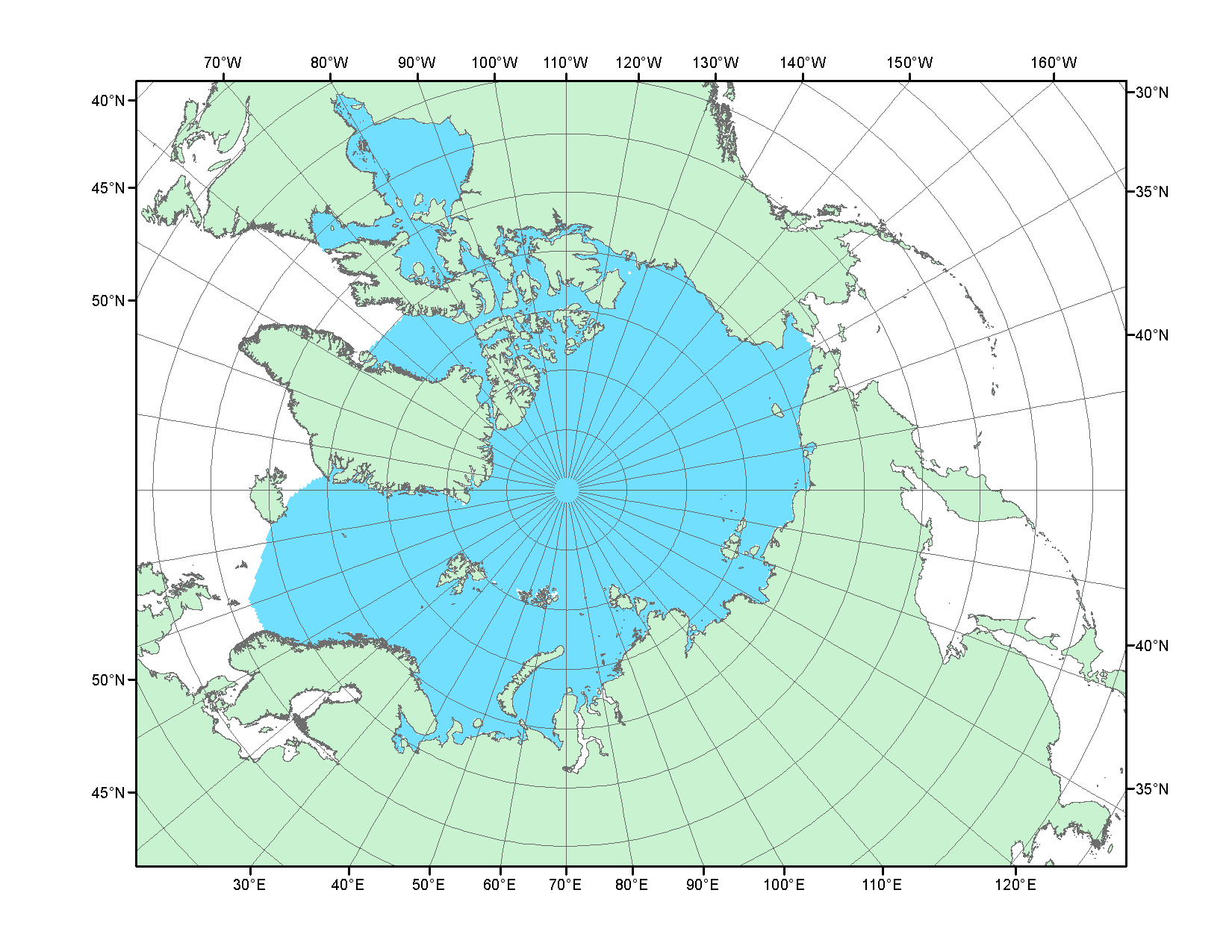 Рисунок П2 – Северный ледовитый океан в официальных границах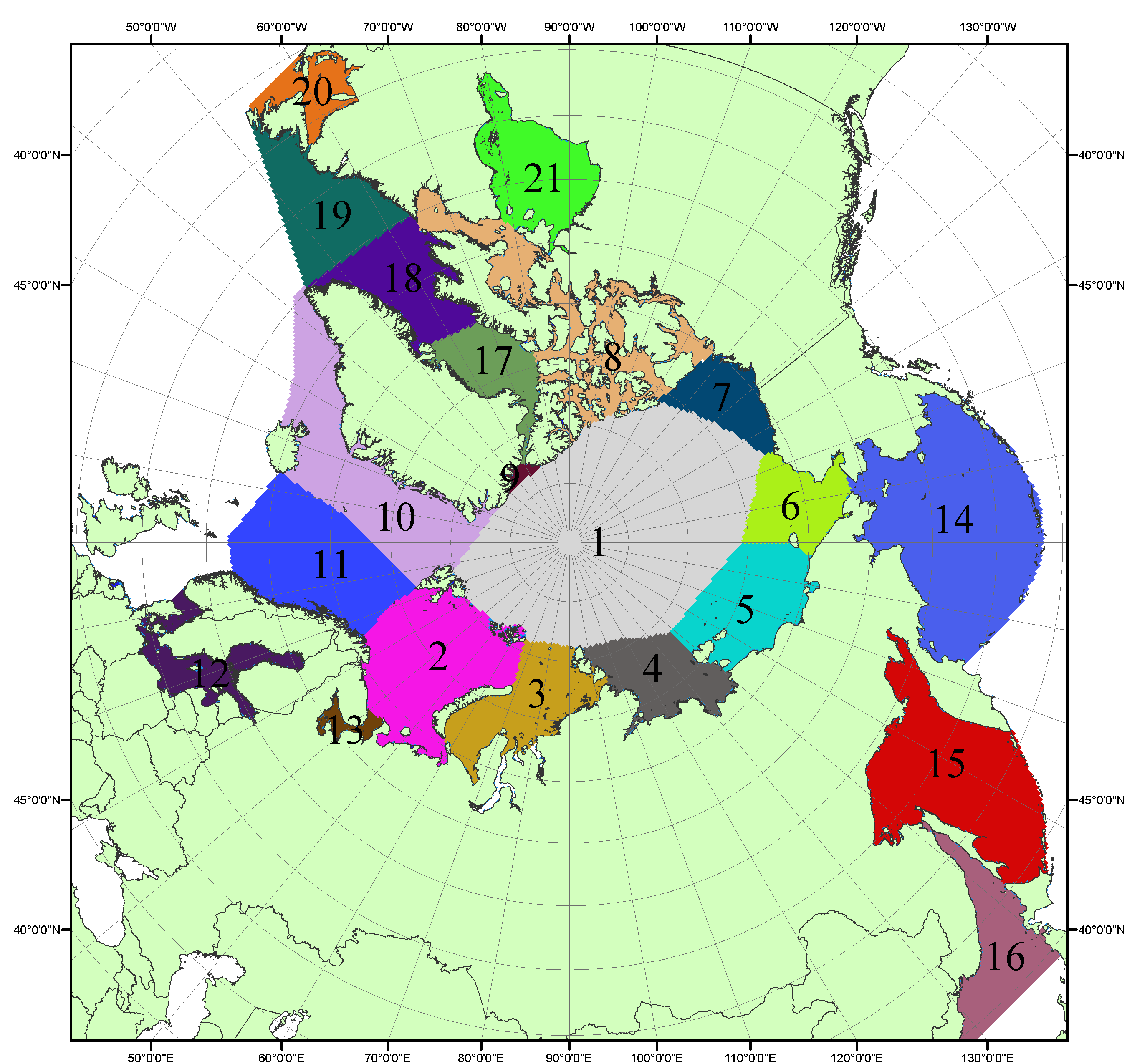 Рисунок П3 – Моря северной полярной области. 1 – Арктический бассейн; 2- Баренцево море; 3 – Карское море; 4 – море Лаптевых; 5 - Восточно-Сибирское море; 6 – Чукотское море; 7 – море Бофорта; 8 – Канадский архипелаг; 9 – море Линкольна; 10 – Гренландское море; 11 – Норвежское море; 12 – Балтийское море; 13 – Белое море; 14 – Берингово море; 15 – Охотское море; 16 – Японское море; 17 – море Баффина; 18 – Дейвисов пролив; 19 – море Лабрадор; 20 – залив Святого Лаврентия; 21 – Гудзонов залив.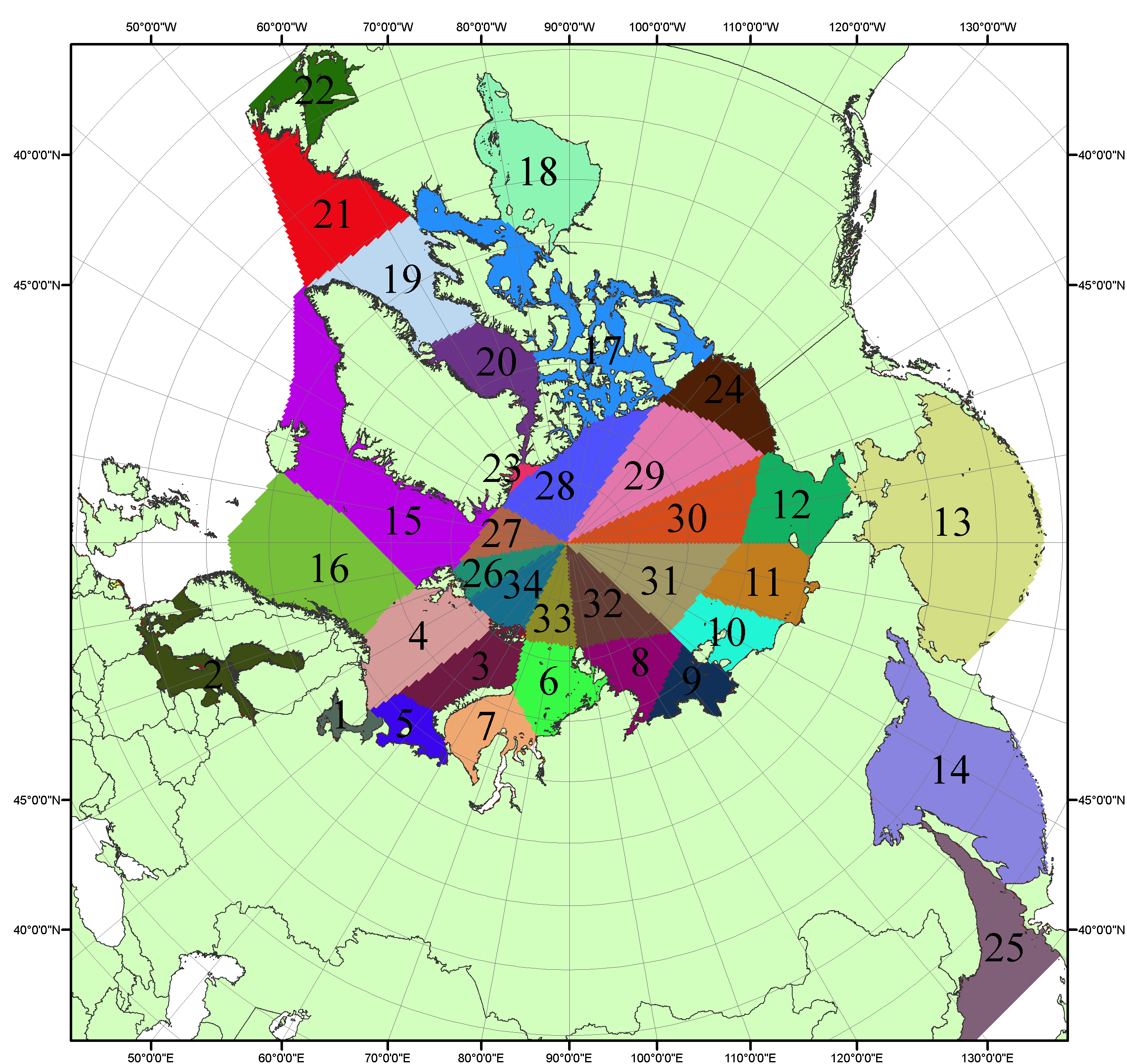 Рисунок П4 – Сектора и моря северной полярной области. 1 - Белое море; 2- Балтийское море; 3 – Баренцево море (СВ); 4 – Баренцево море (З); 5 - Баренцево море (ЮВ); 6 – Карское море (СВ); 7 – Карское море (ЮЗ); 8 – море Лаптевых (В); 9 – море Лаптевых (З); 10 – Восточно-Сибирское море (З); 11 – Восточно-Сибирское море (В); 12 –Чукотское море; 13 –Берингово море; 14 – Охотское море; 15 –Гренландское море; 16 – Норвежское море; 17 – Канадский архипелаг; 18 – Гудзонов залив; 19 – Дейвисов пролив; 20 - море Баффина; 21 – море Лабрадор; 22 - залив Святого Лаврентия; 23 - море Линкольна; 24 - море Бофорта; 25 - Японское море; 26 - сектор АО (30°з.д. – 10°в.д.); 27 – сектор АО (10°в.д. – 30°в.д.); 28 - сектор АО (30°в.д. – 65°в.д.); 29 - сектор АО (65°в.д. – 96°в.д.);30 - сектор АО (96°в.д. – 140°в.д.);31 - сектор АО (140°в.д. – 180°в.д.); 32 - сектор АО (180°в.д. – 156°з.д.); 33 - сектор АО (156°з.д. – 123°з.д.); 34 - сектор АО (123°з.д. – 30°з.д.).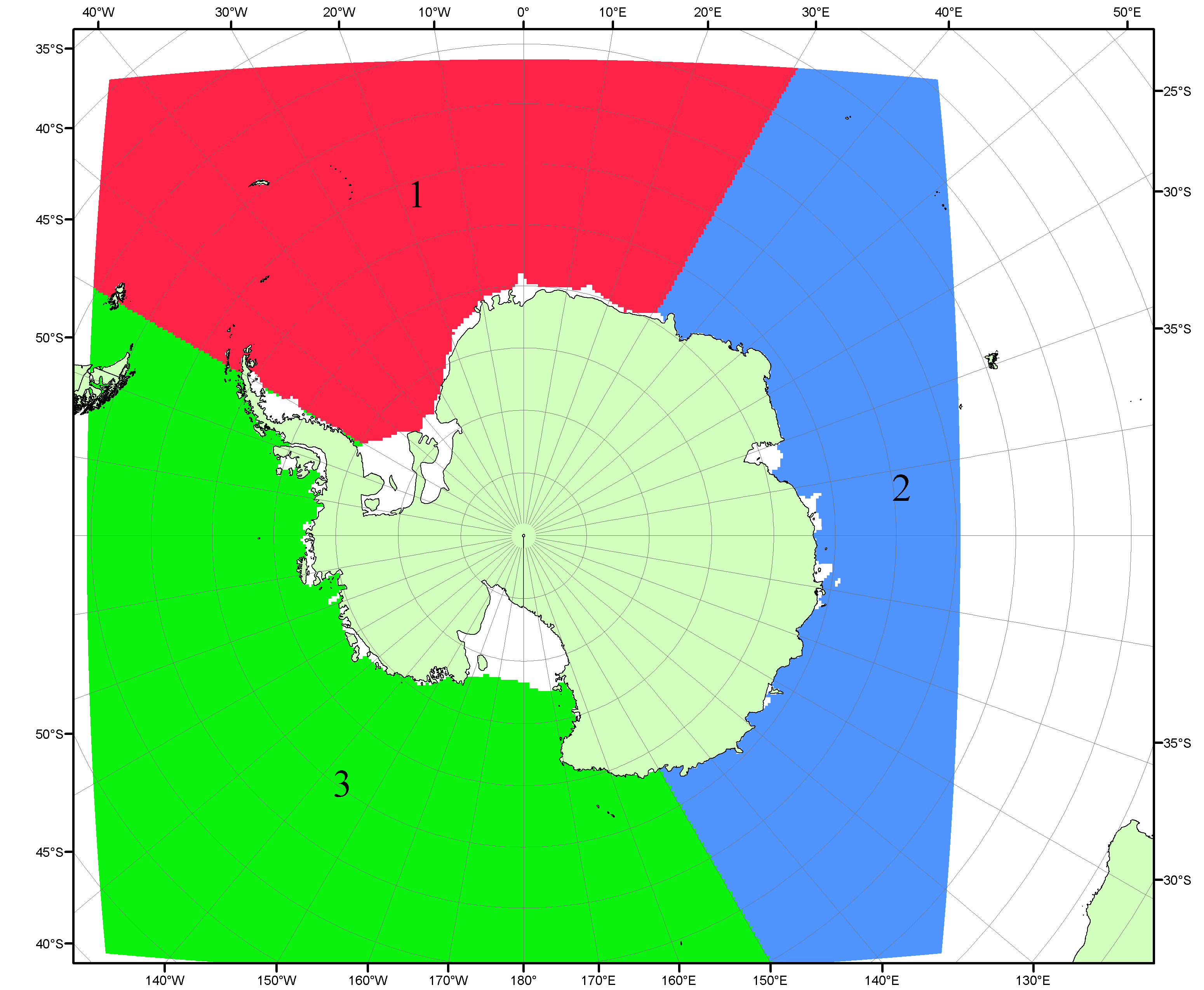 Рисунок П5 – Секторальное деление Южного океана. 1 - Атлантический сектор (60°W-30°E, море Уэдделла); 2 - Индоокеанский сектор (30°E-150°E, моря Космонавтов, Содружества, Моусона); 3 - Тихоокеанский сектор (150°E-60°W, моря Росса, Беллинсгаузена)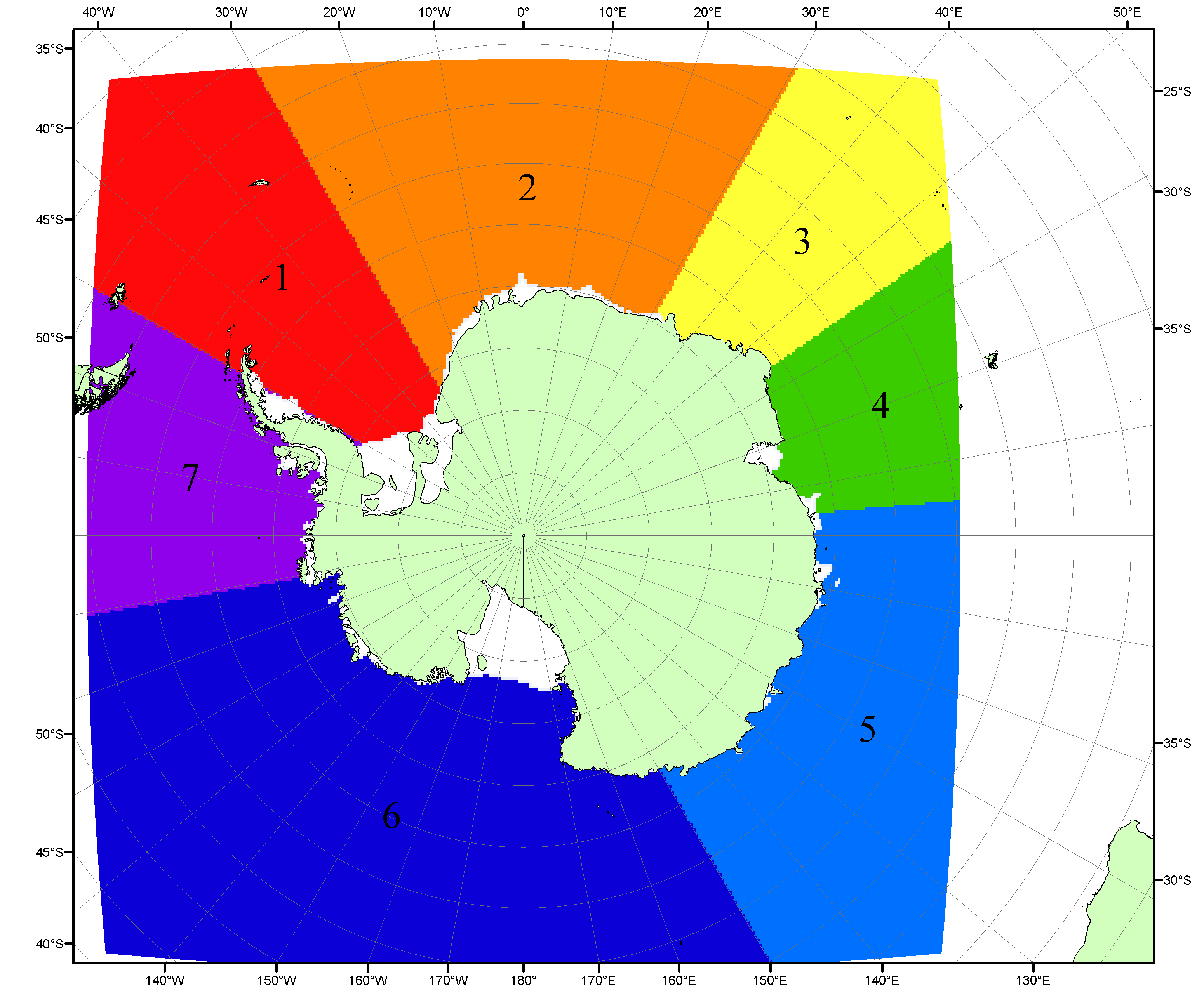 Рисунок П6 – Моря Южного океана. 1 – Западная часть моря Уэдделла; 2- Восточная часть моря Уэдделла; 3 – Море Космонавтов; 4 – море Содружества; 5 – море Моусона; 6 – море Росса; 7 – Море Беллинсгаузена.Список источников1. Атлас океанов. Северный Ледовитый океан. – 1980. М: Изд. ГУНИО МО СССР ВМФ – 184 с.2. Атлас океанов. Термины. Понятия. Справочные таблицы. - Изд. ВМФ МО СССР.-1980.3. Границы океанов и морей. – 1960. Л.: Изд. ГУНИО ВМФ. – 51 с.4. Andersen, S., R. Tonboe, L. Kaleschke, G. Heygster, and L. T. Pedersen, Intercomparison of passive microwave sea ice concentration retrievals over the high-concentration Arctic sea ice.// J. Geophys. Res. – 2007. – Vol. 112. C08004, doi:10.1029/2006JC003543.5. Cavalieri, D., C. Parkinson, P. Gloersen, and H. J. Zwally. 1996, updated 2008. Sea Ice Concentrations from Nimbus-7 SMMR and DMSP SSM/I Passive Microwave Data, [1978.10.26 – 2007.12.31]. Boulder, Colorado USA: National Snow and Ice Data Center. Digital media.6. Meier, W., F. Fetterer, K. Knowles, M. Savoie, M. J. Brodzik. 2006, updated quarterly. Sea Ice Concentrations from Nimbus-7 SMMR and DMSP SSM/I Passive Microwave Data, [2008.01.01 – 2008.03.25]. Boulder, Colorado USA: National Snow and Ice Data Center. Digital media.7. Maslanik, J., and J. Stroeve. 1999, updated daily. Near-Real-Time DMSP SSM/I-SSMIS Daily Polar Gridded Sea Ice Concentrations, [2008.03.26 – present moment]. Boulder, Colorado USA: National Snow and Ice Data Center. Digital media.8. Ice Chart Colour Code Standard. - JCOMM Technical Report Series No. 24, 2004, WMO/TD-No.1215. (http://jcomm.info/index.php?option=com_oe&task=viewDocumentRecord&docID=4914)9. JAXA GCOM-W1 ("SHIZUKU") Data Providing Service - http://gcom-w1.jaxa.jp/index.html 10. ACNFS on Internet - http://www7320.nrlssc.navy.mil/hycomARC 11. Posey, P.G., E.J. Metzger, A.J. Wallcraft, O.M Smedstad and M.W. Phelps, 2010: Validation of the 1/12° Arctic Cap Nowcast/Forecast System (ACNFS). Naval Report NRL/MR/7320-10-9287, Stennis Space Center, MS.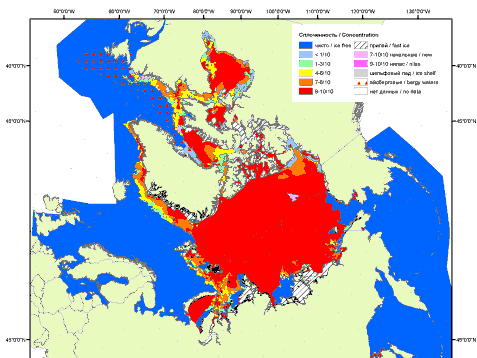 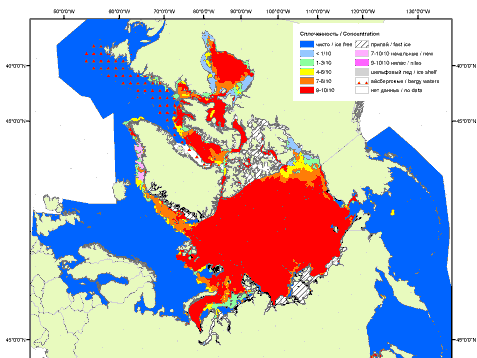 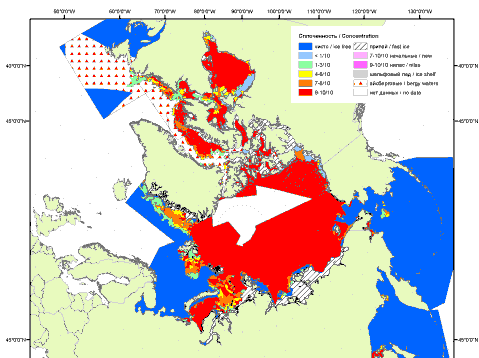 200720082009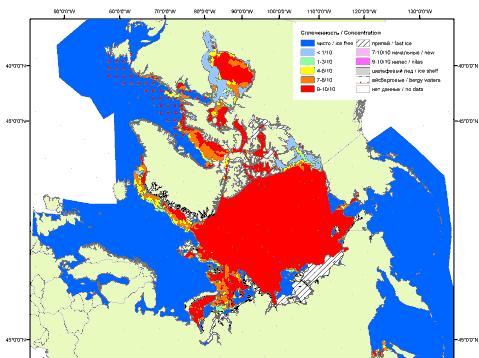 2010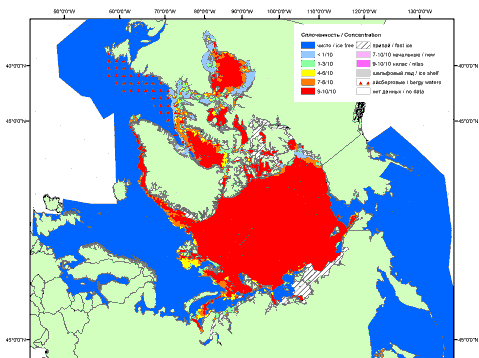 2011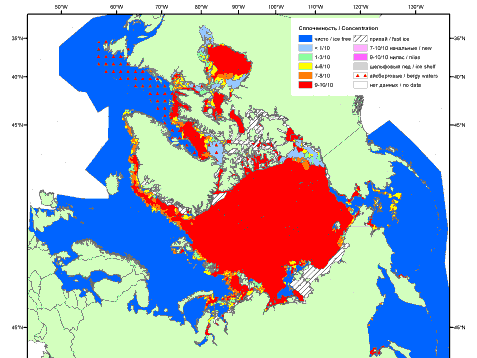 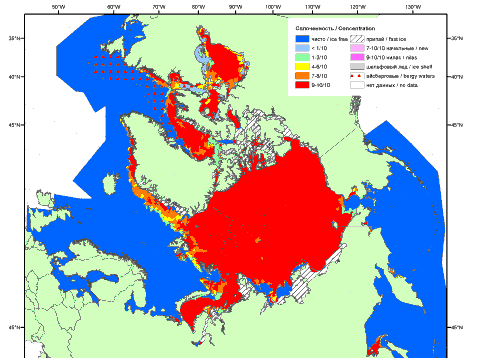 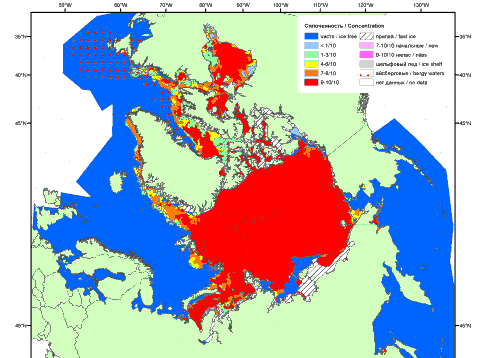 201220132014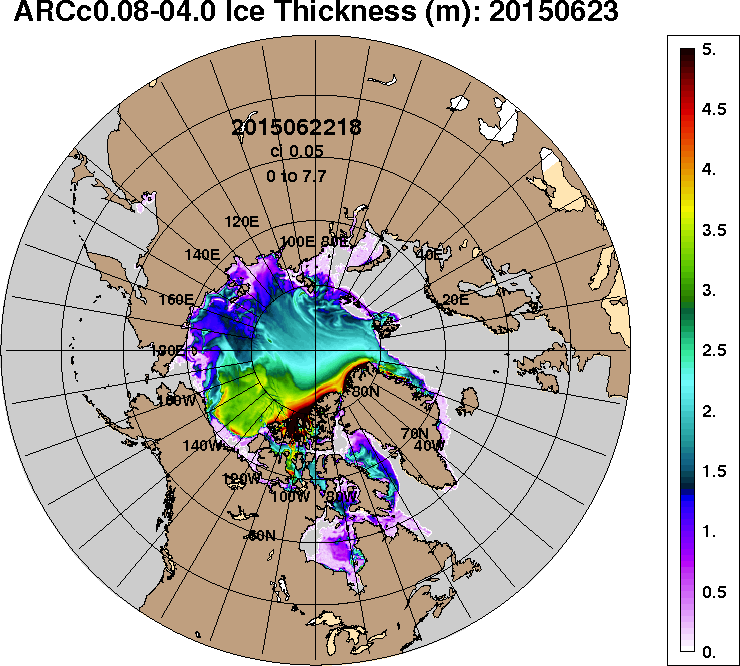 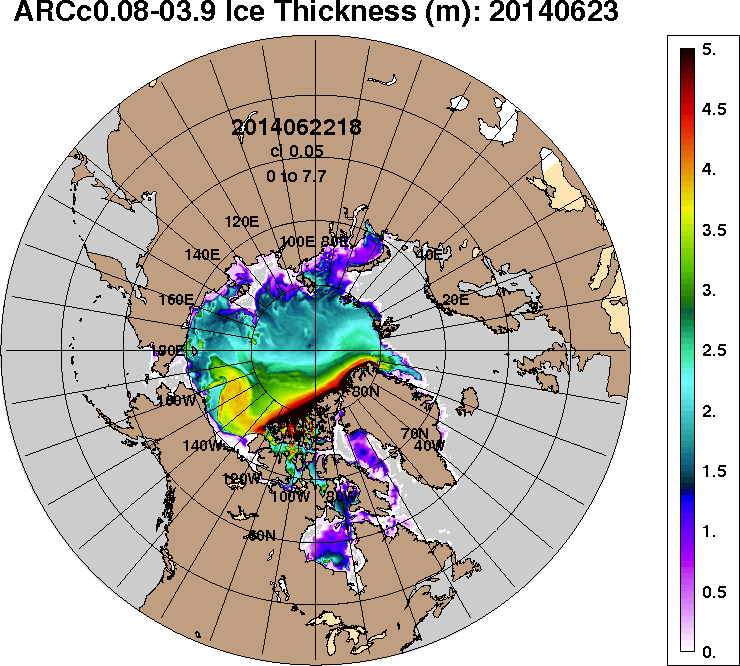 2015-06-232014-06-23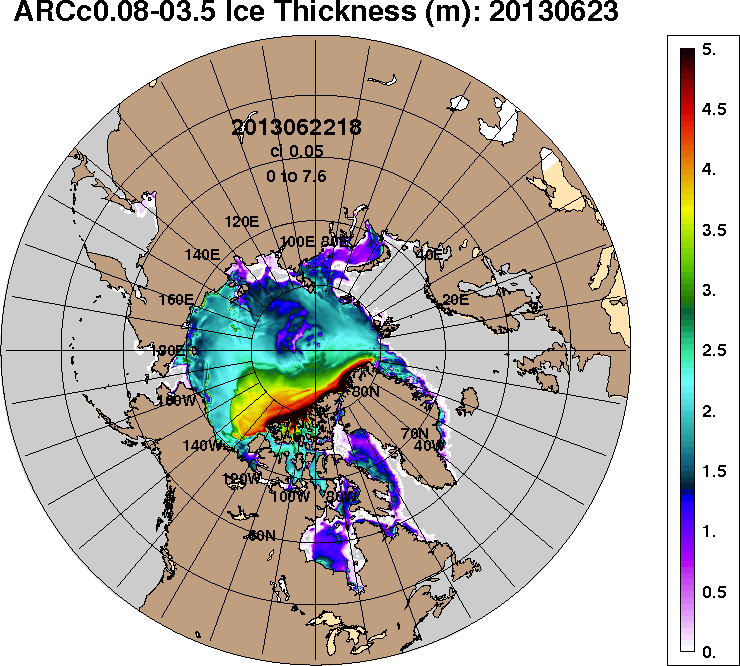 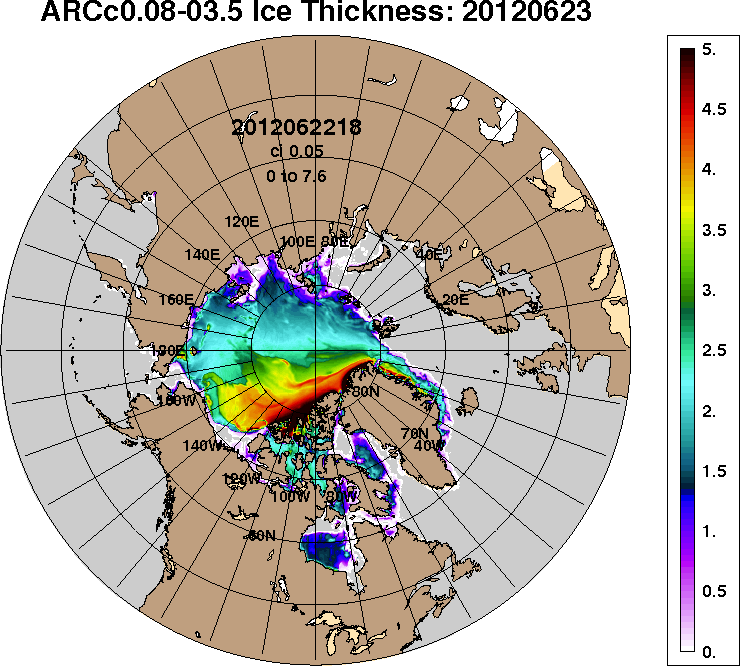 2013-06-232012-06-23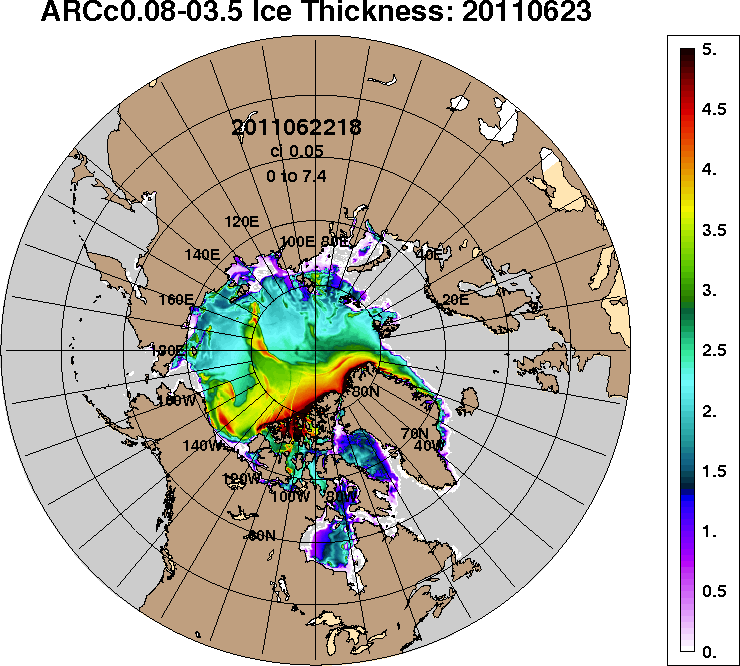 2011-06-232011-06-23РегионСеверная полярная областьСектор 45°W-95°E Сектор 95°E-170°W Сектор 170°W-45°W Северный ледовитый океанМоря СМПРазность-380.1-208.0-30.0-142.2-325.8-150.2тыс.кв.км/сут.-54.3-29.7-4.3-20.3-46.5-21.5МесяцS, тыс. км2Аномалии, тыс км2/%Аномалии, тыс км2/%Аномалии, тыс км2/%Аномалии, тыс км2/%Аномалии, тыс км2/%Аномалии, тыс км2/%Аномалии, тыс км2/%МесяцS, тыс. км22010 г2011 г2012 г2013 г2014 г2005-2015гг1978-2015гг22.05-21.0611403.7-56.2-115.3-341.5-688.7-386.9-354.5-915.922.05-21.0611403.7-0.5-1.0-2.9-5.7-3.3-3.0-7.415-21.0610804.6319.9192.0215.9-657.5-258.4-178.4-867.615-21.0610804.63.11.82.0-5.7-2.3-1.6-7.4МесяцS, тыс. км2Аномалии, тыс км2/%Аномалии, тыс км2/%Аномалии, тыс км2/%Аномалии, тыс км2/%Аномалии, тыс км2/%Аномалии, тыс км2/%Аномалии, тыс км2/%МесяцS, тыс. км22010 г2011 г2012 г2013 г2014 г2005-2015гг1978-2015гг22.05-21.062609.7-75.3-154.4-1.4-195.4-263.4-193.1-532.122.05-21.062609.7-2.8-5.6-0.1-7.0-9.2-6.9-16.915-21.062355.7-152.0-72.065.0-334.8-362.6-248.6-615.615-21.062355.7-6.1-3.02.8-12.4-13.3-9.5-20.7МесяцS, тыс. км2Аномалии, тыс км2/%Аномалии, тыс км2/%Аномалии, тыс км2/%Аномалии, тыс км2/%Аномалии, тыс км2/%Аномалии, тыс км2/%Аномалии, тыс км2/%МесяцS, тыс. км22010 г2011 г2012 г2013 г2014 г2005-2015гг1978-2015гг22.05-21.063447.2-73.552.1-222.6-136.0107.7-58.4-109.522.05-21.063447.2-2.11.5-6.1-3.83.2-1.7-3.115-21.063366.828.6174.9-45.2-16.8163.721.1-61.715-21.063366.80.95.5-1.3-0.55.10.6-1.8МесяцS, тыс. км2Аномалии, тыс км2/%Аномалии, тыс км2/%Аномалии, тыс км2/%Аномалии, тыс км2/%Аномалии, тыс км2/%Аномалии, тыс км2/%Аномалии, тыс км2/%МесяцS, тыс. км22010 г2011 г2012 г2013 г2014 г2005-2015гг1978-2015гг22.05-21.065346.792.6-13.0-117.5-357.3-231.2-103.1-274.422.05-21.065346.71.8-0.2-2.2-6.3-4.1-1.9-4.915-21.065082.0443.289.0196.1-306.0-59.649.0-190.415-21.065082.09.61.84.0-5.7-1.21.0-3.6МесяцS, тыс. км2Аномалии, тыс км2/%Аномалии, тыс км2/%Аномалии, тыс км2/%Аномалии, тыс км2/%Аномалии, тыс км2/%Аномалии, тыс км2/%Аномалии, тыс км2/%МесяцS, тыс. км22010 г2011 г2012 г2013 г2014 г2005-2015гг1978-2015гг22.05-21.0610539.4-70.4-193.8-37.4-466.7-348.0-290.7-758.122.05-21.0610539.4-0.7-1.8-0.4-4.2-3.2-2.7-6.715-21.0610089.7154.8122.0266.6-498.5-280.9-203.4-814.015-21.0610089.71.61.22.7-4.7-2.7-2.0-7.5МесяцS, тыс. км2Аномалии, тыс км2/%Аномалии, тыс км2/%Аномалии, тыс км2/%Аномалии, тыс км2/%Аномалии, тыс км2/%Аномалии, тыс км2/%Аномалии, тыс км2/%МесяцS, тыс. км22010 г2011 г2012 г2013 г2014 г2005-2015гг1978-2015гг22.05-21.062698.9-165.755.2-18.0-206.3-85.2-123.5-207.822.05-21.062698.9-5.82.1-0.7-7.1-3.1-4.4-7.115-21.062466.3-220.5177.841.5-294.4-199.5-176.0-338.815-21.062466.3-8.27.81.7-10.7-7.5-6.7-12.1МесяцМинимальное знач.Максимальное знач.Среднее знач.Медиана15-21.0610168.121.06.201012718.115.06.198211672.311719.0МесяцМинимальное знач.Максимальное знач.Среднее знач.Медиана15-21.062206.021.06.20123621.715.06.19812971.22996.1МесяцМинимальное знач.Максимальное знач.Среднее знач.Медиана15-21.063150.220.06.20113588.918.06.19943428.63452.2МесяцМинимальное знач.Максимальное знач.Среднее знач.Медиана15-21.064409.921.06.20105821.816.06.19835272.45298.8МесяцМинимальное знач.Максимальное знач.Среднее знач.Медиана15-21.069667.221.06.201011856.715.06.197910903.710961.0МесяцМинимальное знач.Максимальное знач.Среднее знач.Медиана15-21.062215.521.06.20113010.115.06.19832805.12855.4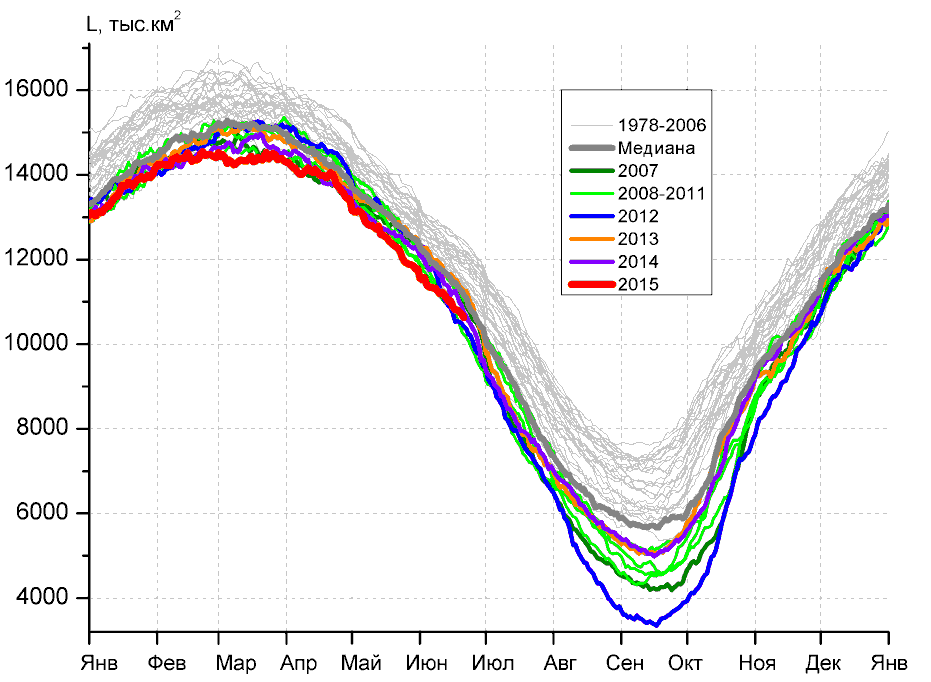 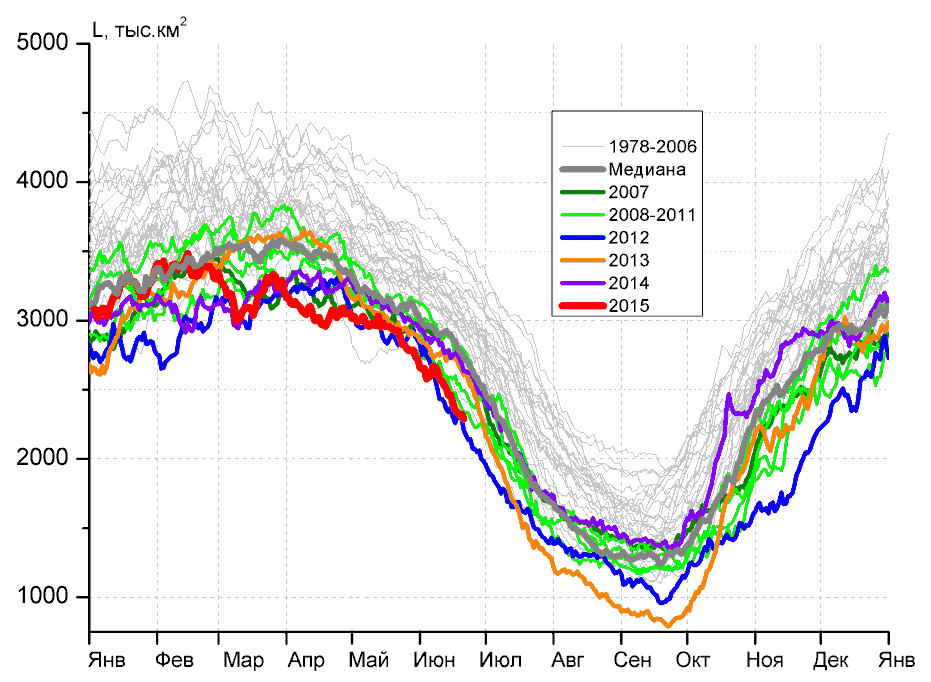 а)б)б)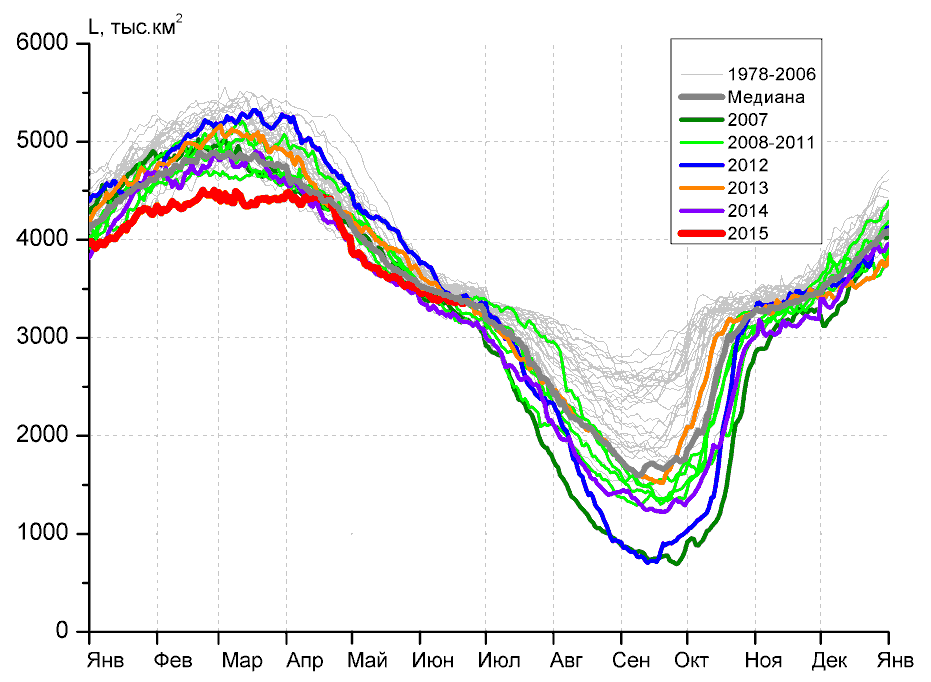 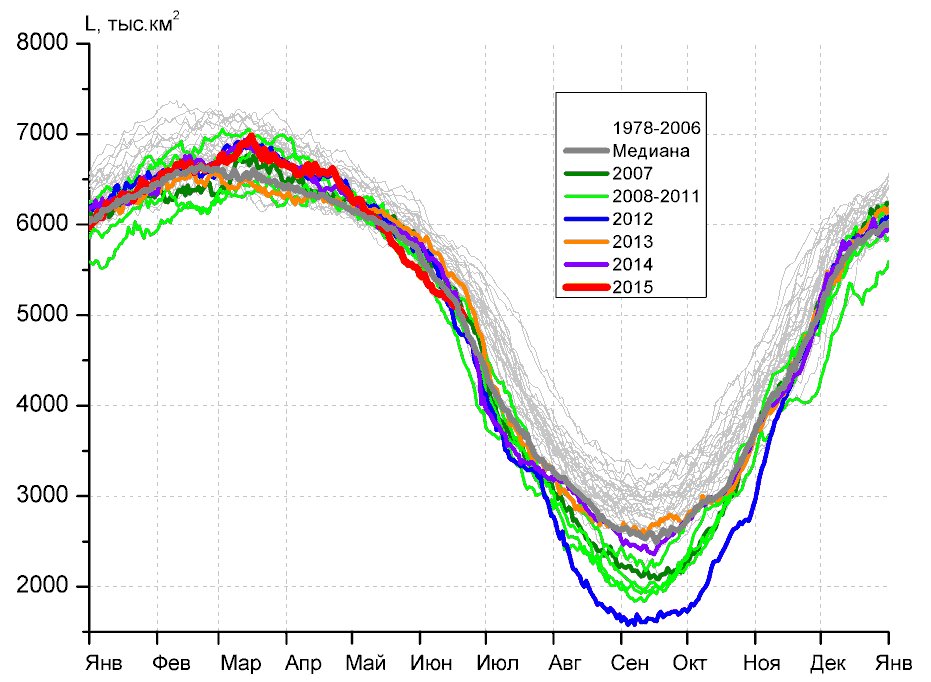 в)г)г)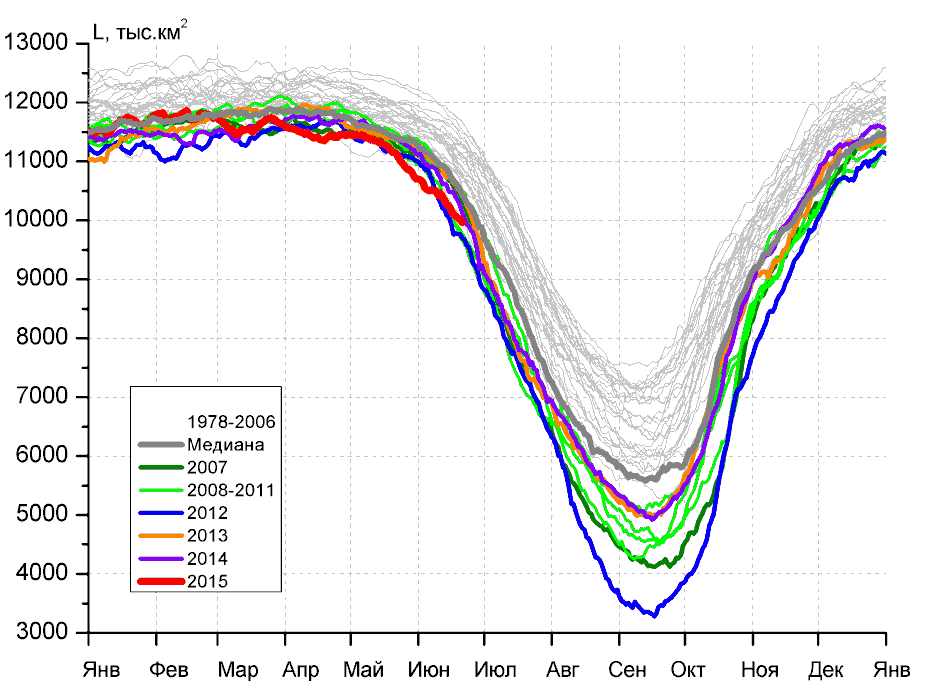 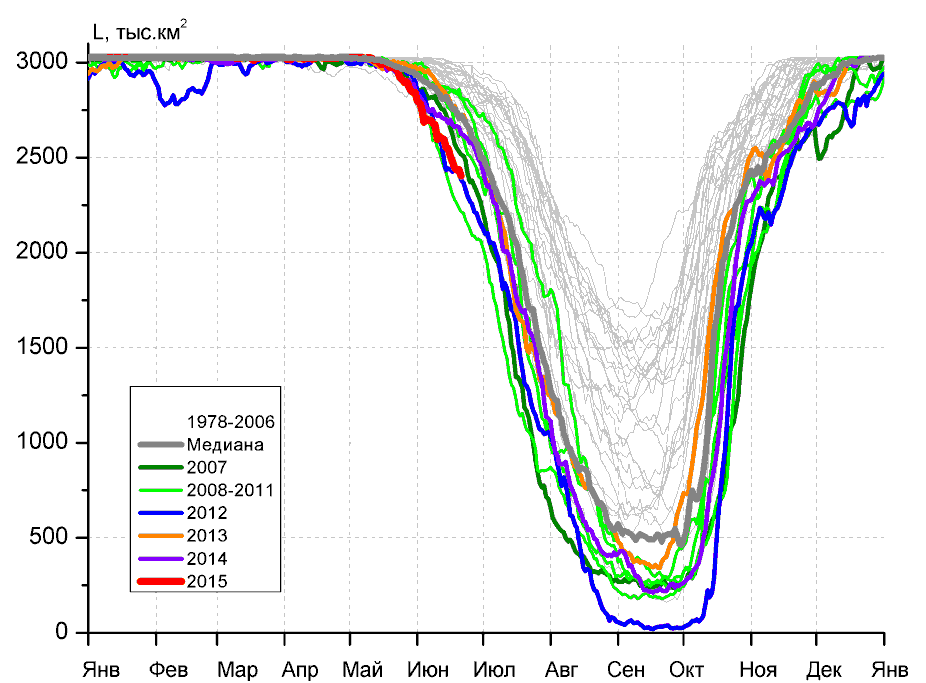 д)д)е)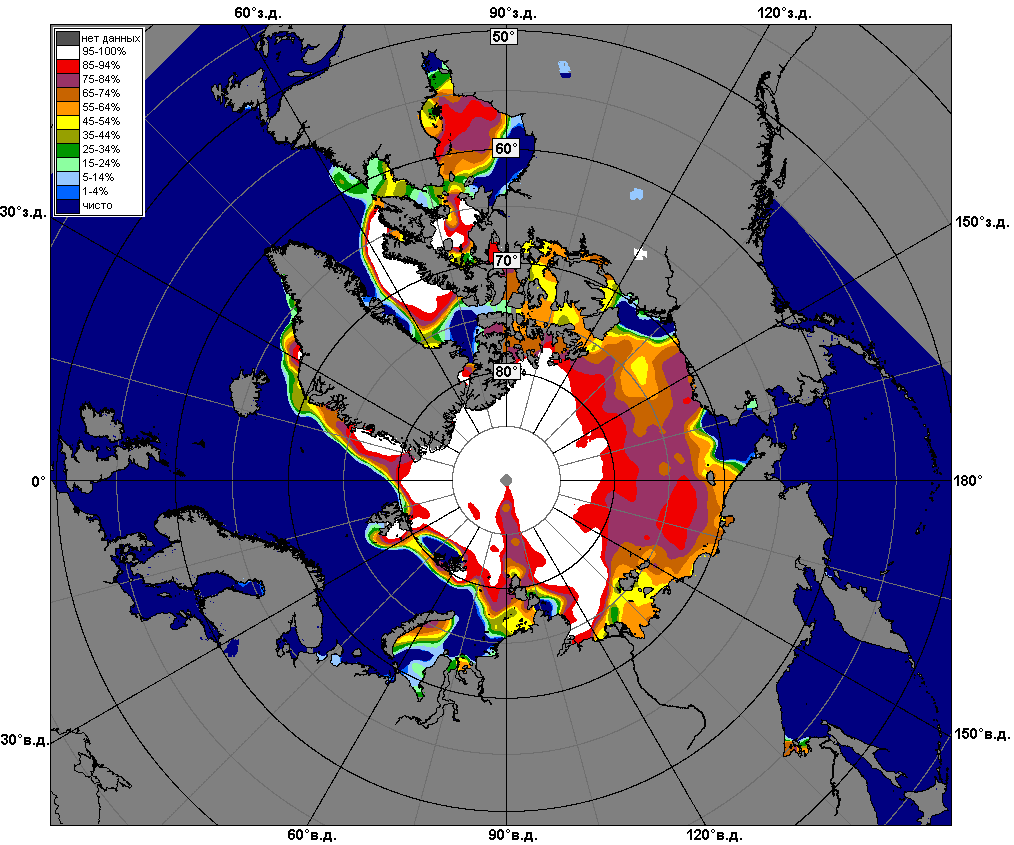 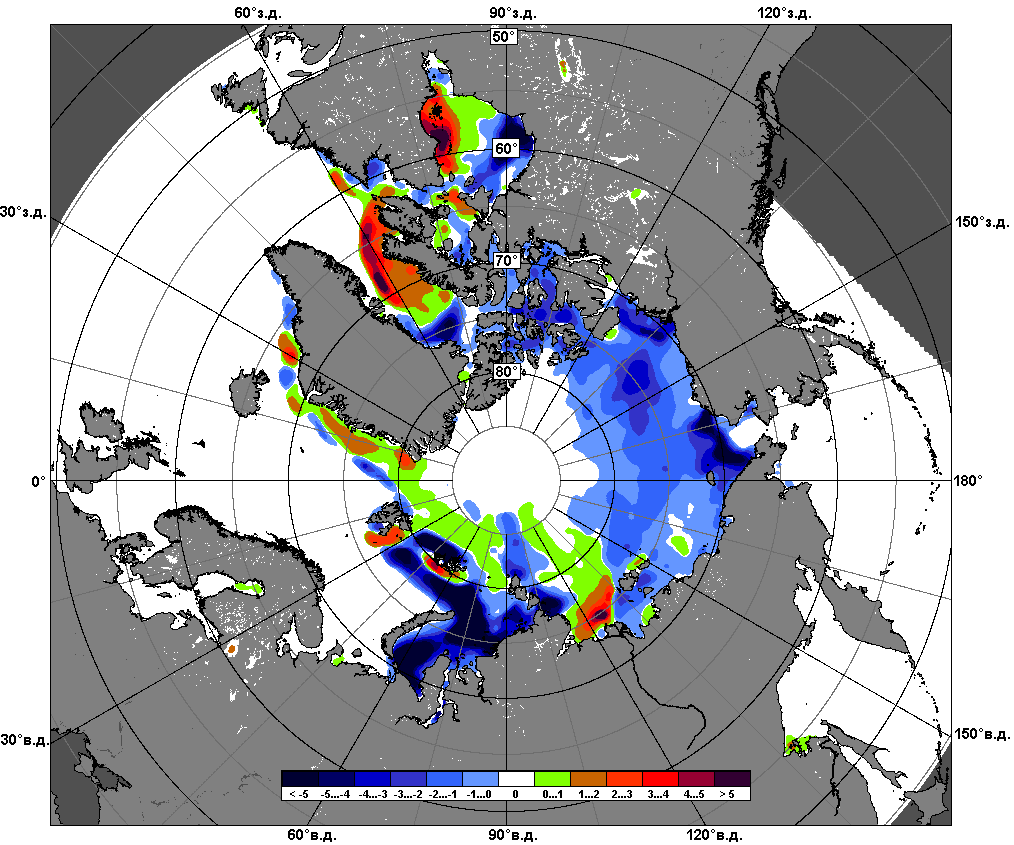 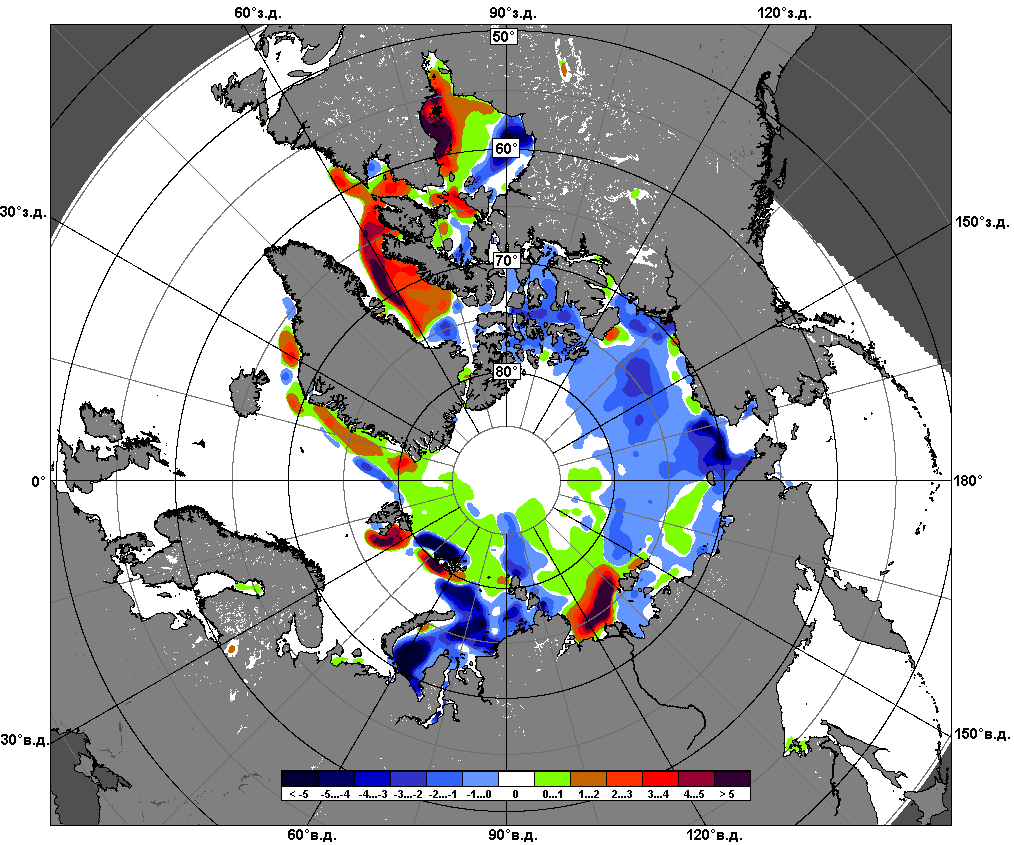 15.06 – 21.06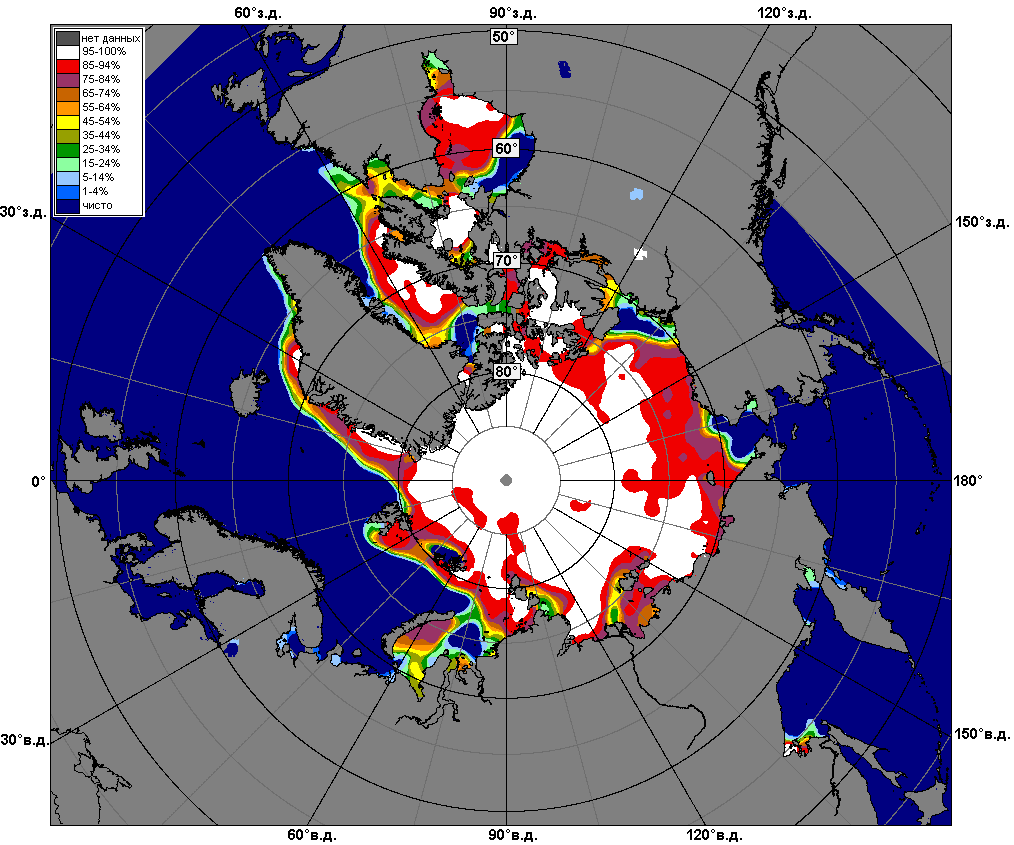 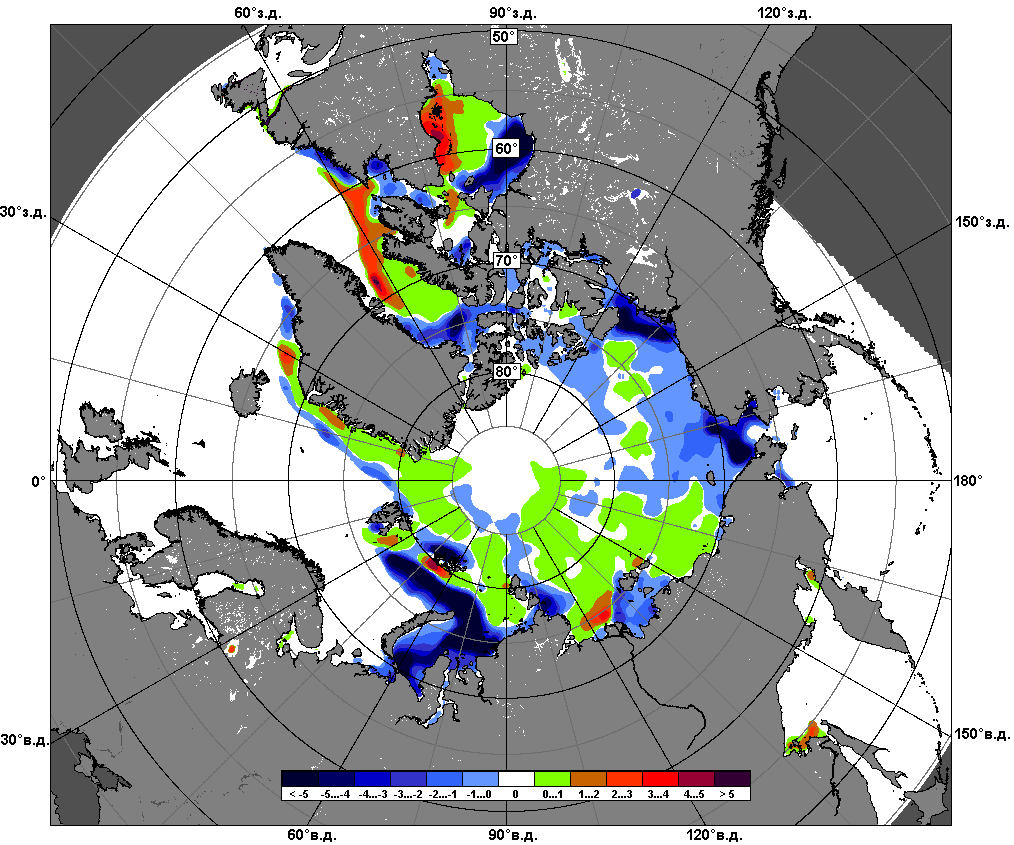 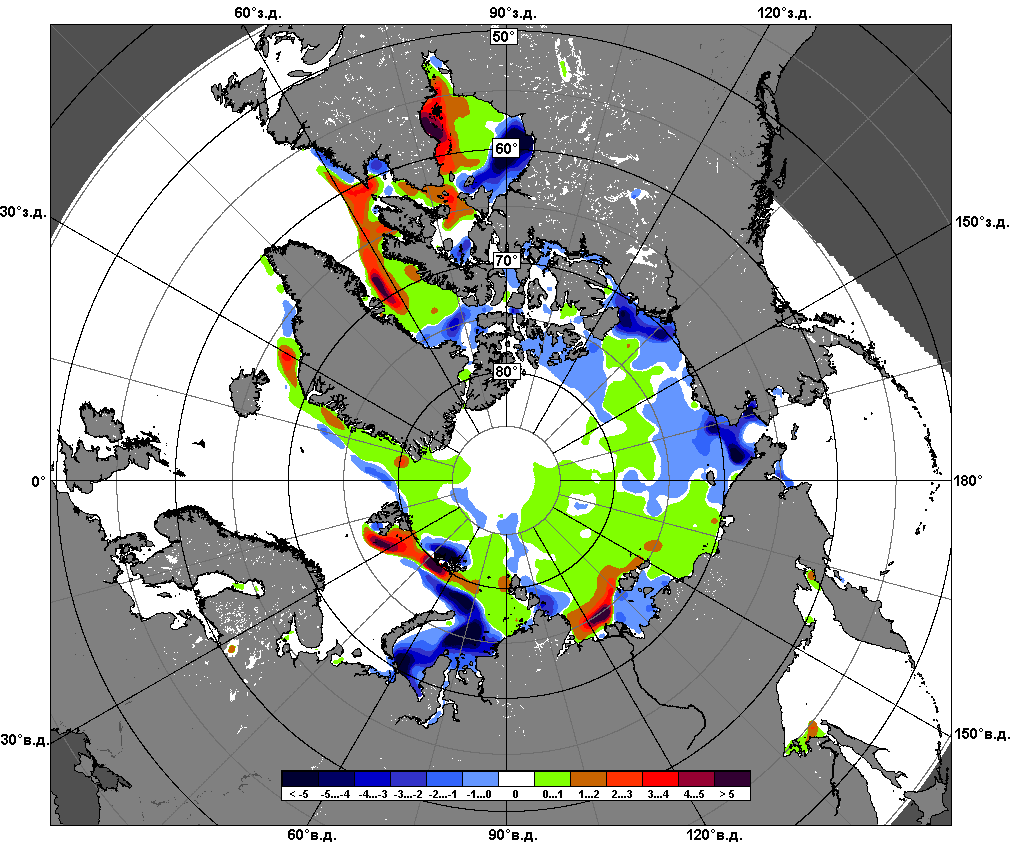 22.05 – 21.06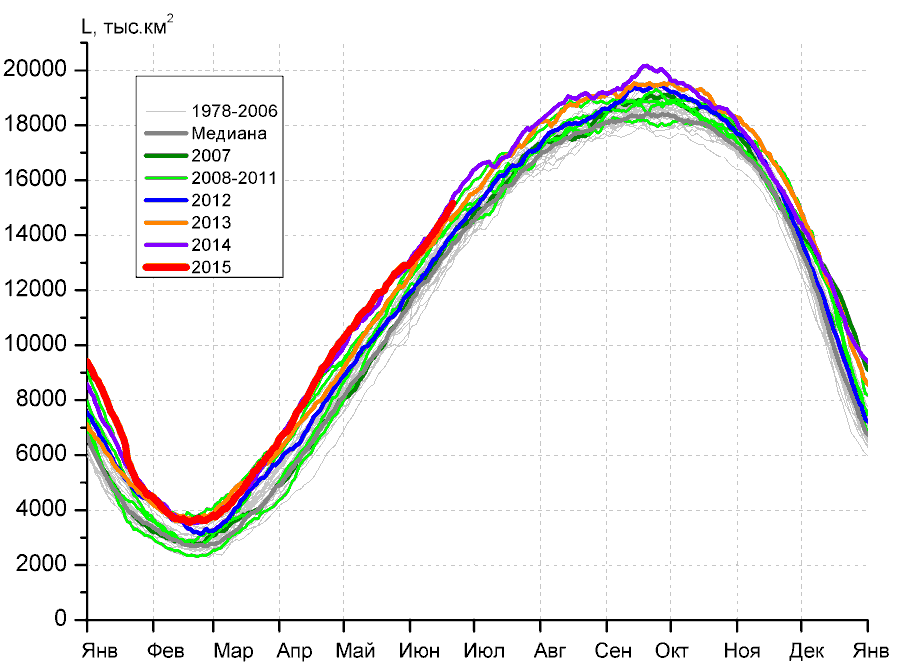 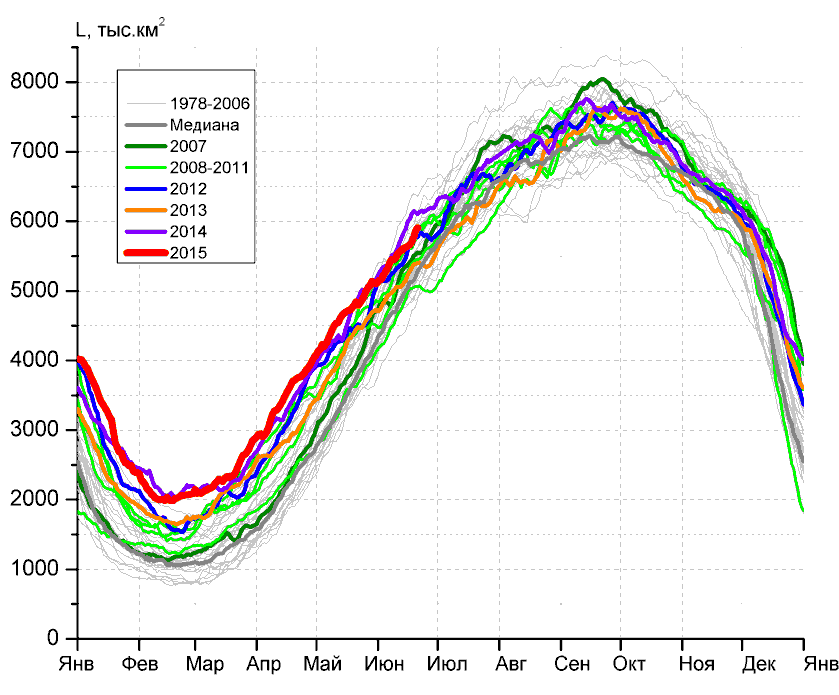 а)б)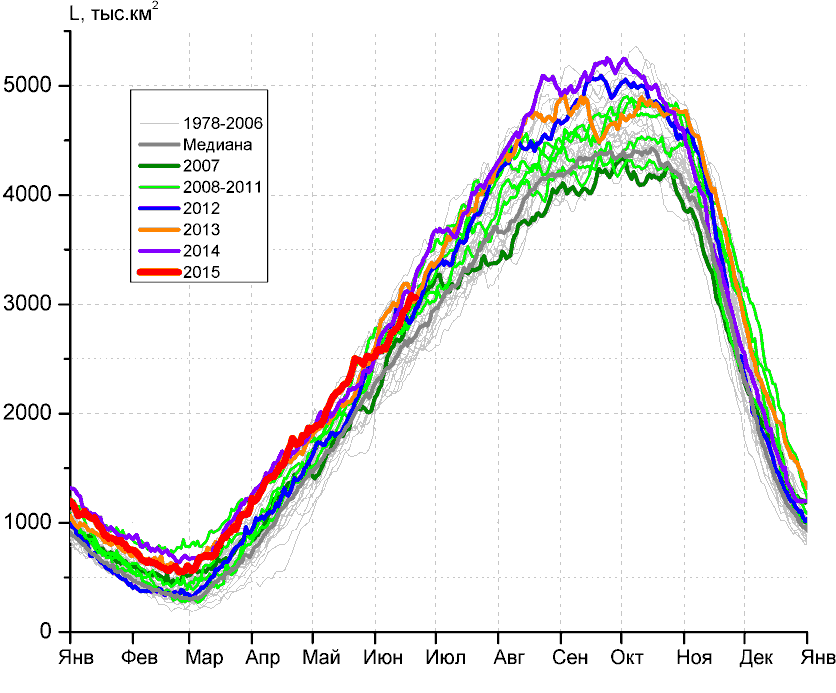 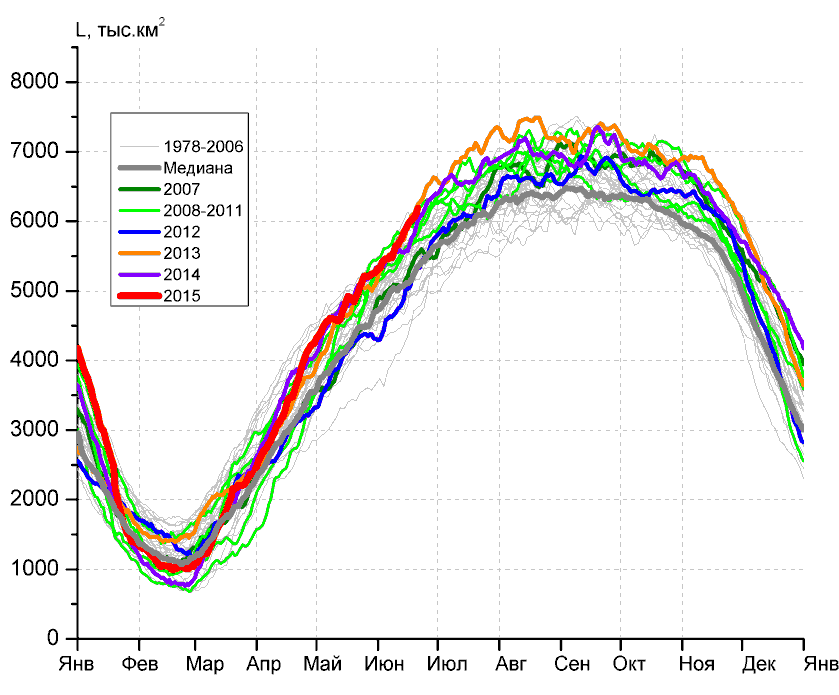 в)г)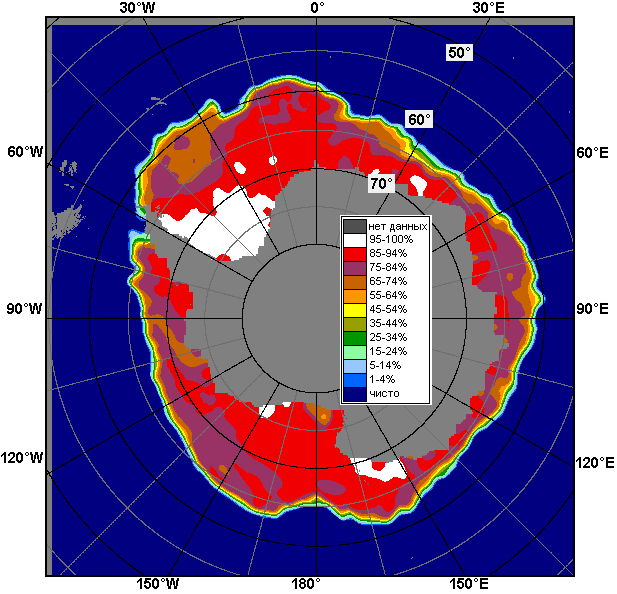 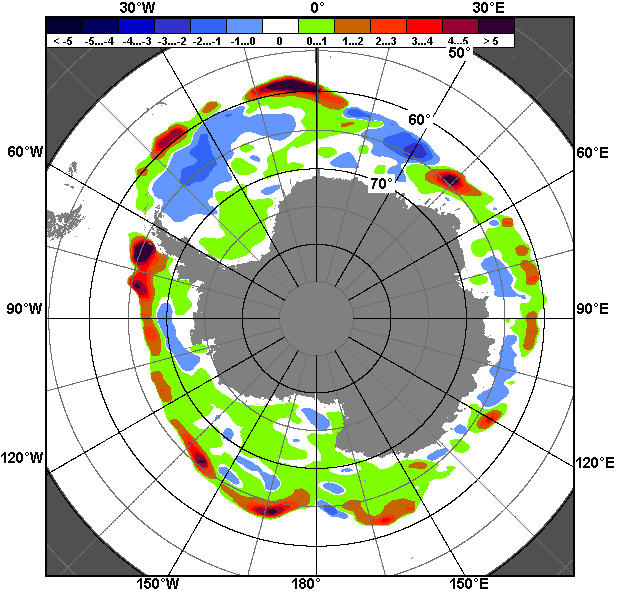 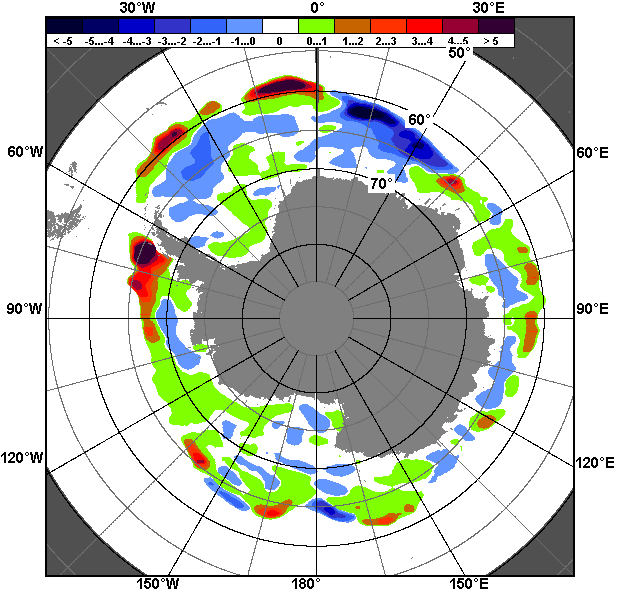 15.06 – 21.0615.06 – 21.0615.06 – 21.06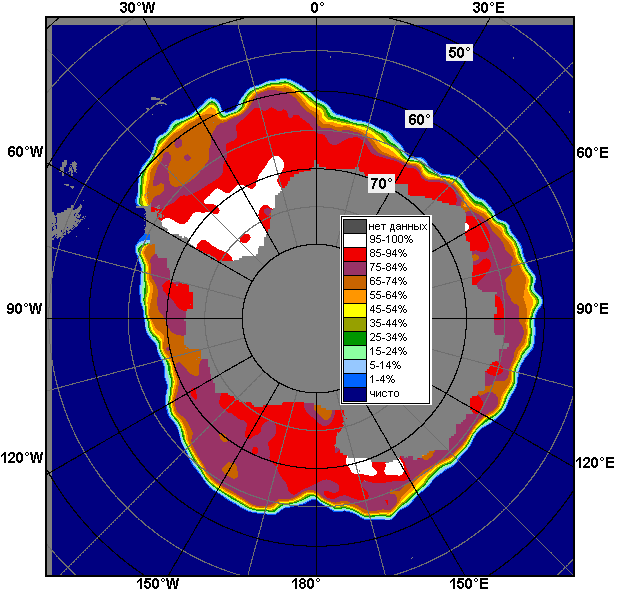 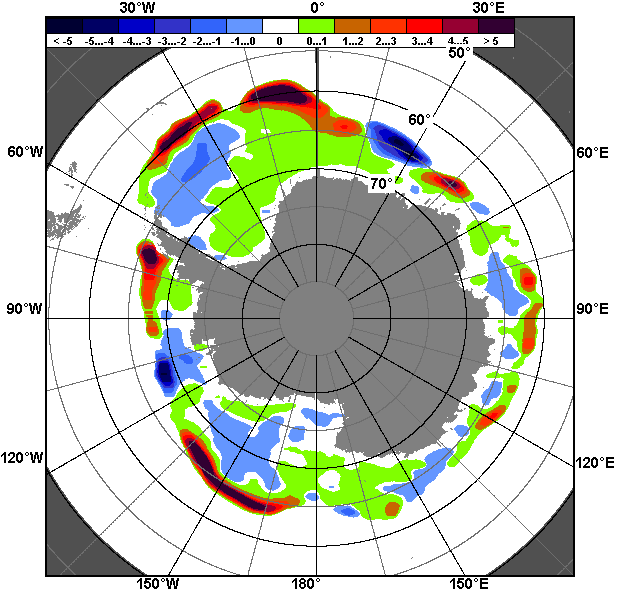 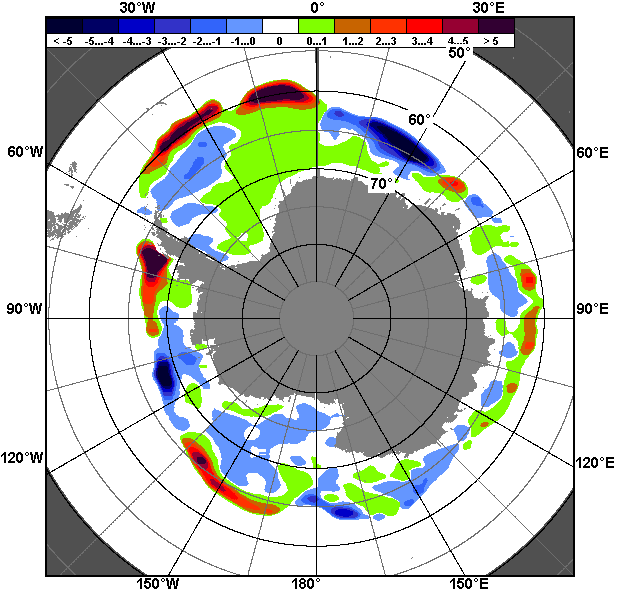 22.05 – 21.0622.05 – 21.0622.05 – 21.06РегионЮжный ОкеанАтлантический сектор Индоокеанский сектор Тихоокеанский сектор Разность814.5218.4240.5355.7тыс.кв.км/сут.116.431.234.450.8МесяцS, тыс. км2Аномалии, тыс км2/%Аномалии, тыс км2/%Аномалии, тыс км2/%Аномалии, тыс км2/%Аномалии, тыс км2/%Аномалии, тыс км2/%Аномалии, тыс км2/%МесяцS, тыс. км22010 г2011 г2012 г2013 г2014 г2005-2015гг1978-2015гг22.05-21.0613569.2210.21081.01131.9392.2-73.2692.71107.522.05-21.0613569.21.68.79.13.0-0.55.48.915-21.0614779.884.71178.01038.6292.3-168.9638.71075.115-21.0614779.80.68.77.62.0-1.14.57.8МесяцS, тыс. км2Аномалии, тыс км2/%Аномалии, тыс км2/%Аномалии, тыс км2/%Аномалии, тыс км2/%Аномалии, тыс км2/%Аномалии, тыс км2/%Аномалии, тыс км2/%МесяцS, тыс. км22010 г2011 г2012 г2013 г2014 г2005-2015гг1978-2015гг22.05-21.065338.858.2931.9177.9427.1-131.2327.8479.022.05-21.065338.81.121.13.48.7-2.46.59.915-21.065741.826.1726.345.8430.6-318.2204.9320.515-21.065741.80.514.50.88.1-5.33.75.9МесяцS, тыс. км2Аномалии, тыс км2/%Аномалии, тыс км2/%Аномалии, тыс км2/%Аномалии, тыс км2/%Аномалии, тыс км2/%Аномалии, тыс км2/%Аномалии, тыс км2/%МесяцS, тыс. км22010 г2011 г2012 г2013 г2014 г2005-2015гг1978-2015гг22.05-21.062695.840.7-40.665.3-94.9-25.082.1179.322.05-21.062695.81.5-1.52.5-3.4-0.93.17.115-21.063013.3-61.9151.1127.5-112.8-118.175.2189.615-21.063013.3-2.05.34.4-3.6-3.82.66.7МесяцS, тыс. км2Аномалии, тыс км2/%Аномалии, тыс км2/%Аномалии, тыс км2/%Аномалии, тыс км2/%Аномалии, тыс км2/%Аномалии, тыс км2/%Аномалии, тыс км2/%МесяцS, тыс. км22010 г2011 г2012 г2013 г2014 г2005-2015гг1978-2015гг22.05-21.065534.6111.3189.8888.660.183.0282.8449.222.05-21.065534.62.13.619.11.11.55.48.815-21.066024.7120.5300.6865.3-25.5267.4358.6565.215-21.066024.72.05.316.8-0.44.66.310.4МесяцМинимальное знач.Максимальное знач.Среднее знач.Медиана15-21.0612222.015.06.200215377.621.06.201413704.613675.3МесяцМинимальное знач.Максимальное знач.Среднее знач.Медиана15-21.064425.015.06.20026396.919.06.20035421.35411.2МесяцМинимальное знач.Максимальное знач.Среднее знач.Медиана15-21.062298.815.06.20023439.321.06.19932823.82844.5МесяцМинимальное знач.Максимальное знач.Среднее знач.Медиана15-21.064286.415.06.19806241.921.06.20135459.65511.8РегионS, тыс. км2Аномалии, тыс км2/%Аномалии, тыс км2/%Аномалии, тыс км2/%Аномалии, тыс км2/%Аномалии, тыс км2/%Аномалии, тыс км2/%Аномалии, тыс км2/%1978-2015гг1978-2015гг1978-2015гг1978-2015ггРегионS, тыс. км22010 г2011 г2012 г2013 г2014 г2005-2015гг1978-2015ггМинимум датаМаксимум датаСреднееМедианаСев. полярная область10804.6319.9192.0215.9-657.5-258.4-178.4-867.610168.121.06.201012718.115.06.198211672.311719.0Сев. полярная область10804.63.11.82.0-5.7-2.3-1.6-7.410168.121.06.201012718.115.06.198211672.311719.0Сектор 45°W-95°E2355.7-152.0-72.065.0-334.8-362.6-248.6-615.62206.021.06.20123621.715.06.19812971.22996.1Сектор 45°W-95°E2355.7-6.1-3.02.8-12.4-13.3-9.5-20.72206.021.06.20123621.715.06.19812971.22996.1Гренландское море629.351.75.0-98.9-52.022.1-12.8-54.7521.618.06.1999882.318.06.1981684.0684.0Гренландское море629.39.00.8-13.6-7.63.6-2.0-8.0521.618.06.1999882.318.06.1981684.0684.0Баренцево море204.025.0-38.0118.855.60.1-23.9-264.171.718.06.20121011.515.06.1979468.1437.6Баренцево море204.014.0-15.7139.237.50.1-10.5-56.471.718.06.20121011.515.06.1979468.1437.6Карское море520.9-193.427.196.8-255.4-312.0-172.2-255.9367.121.06.2012839.215.06.1979776.8820.5Карское море520.9-27.15.522.8-32.9-37.5-24.8-32.9367.121.06.2012839.215.06.1979776.8820.5Сектор 95°E-170°W3366.828.6174.9-45.2-16.8163.721.1-61.73150.220.06.20113588.918.06.19943428.63452.2Сектор 95°E-170°W3366.80.95.5-1.3-0.55.10.6-1.83150.220.06.20113588.918.06.19943428.63452.2Море Лаптевых647.566.1130.746.674.4101.653.713.7506.119.06.2011674.315.06.1984633.8648.0Море Лаптевых647.511.425.37.813.018.69.02.2506.119.06.2011674.315.06.1984633.8648.0Восточно-Сибирское море915.111.113.027.42.873.116.713.8720.915.06.1990915.115.06.1979901.3913.8Восточно-Сибирское море915.11.21.43.10.38.71.91.5720.915.06.1990915.115.06.1979901.3913.8Чукотское море382.8-104.47.0-129.2-116.3-62.3-74.1-110.5356.021.06.2015597.315.06.1985493.2503.0Чукотское море382.8-21.41.9-25.2-23.3-14.0-16.2-22.4356.021.06.2015597.315.06.1985493.2503.0Берингово море14.4-14.63.6-49.6-26.2-29.4-24.0-38.24.219.06.2011110.915.06.199252.752.6Берингово море14.4-50.333.1-77.5-64.5-67.1-62.5-72.64.219.06.2011110.915.06.199252.752.6Сектор 170°W-45°W5082.0443.289.0196.1-306.0-59.649.0-190.44409.921.06.20105821.816.06.19835272.45298.8Сектор 170°W-45°W5082.09.61.84.0-5.7-1.21.0-3.64409.921.06.20105821.816.06.19835272.45298.8Море Бофорта406.444.5-58.653.4-80.2-63.7-21.8-40.2195.921.06.1998486.615.06.1989446.6468.3Море Бофорта406.412.3-12.615.1-16.5-13.6-5.1-9.0195.921.06.1998486.615.06.1989446.6468.3Гудзонов залив618.8133.630.79.5-73.3-31.30.9-57.1215.821.06.1999827.618.06.1983676.0709.5Гудзонов залив618.827.55.21.6-10.6-4.80.1-8.5215.821.06.1999827.618.06.1983676.0709.5Море Лабрадор54.58.333.432.0-25.1-15.58.6-11.83.716.06.1998210.615.06.198466.358.4Море Лабрадор54.517.9158.4142.0-31.5-22.118.8-17.73.716.06.1998210.615.06.198466.358.4Дейвисов пролив326.6125.579.386.015.760.861.231.8172.921.06.2010402.220.06.1983294.8293.5Дейвисов пролив326.662.432.135.75.122.923.110.8172.921.06.2010402.220.06.1983294.8293.5Канадский архипелаг1141.6187.4130.479.022.349.668.023.3913.821.06.20101189.515.06.19791118.31133.5Канадский архипелаг1141.619.612.97.42.04.56.32.1913.821.06.20101189.515.06.19791118.31133.5РегионS, тыс. км2Аномалии, тыс км2/%Аномалии, тыс км2/%Аномалии, тыс км2/%Аномалии, тыс км2/%Аномалии, тыс км2/%Аномалии, тыс км2/%Аномалии, тыс км2/%1978-2015гг1978-2015гг1978-2015гг1978-2015ггРегионS, тыс. км22010 г2011 г2012 г2013 г2014 г2005-2015гг1978-2015ггМинимум датаМаксимум датаСреднееМедианаСев. полярная область11403.7-56.2-115.3-341.5-688.7-386.9-354.5-915.910168.121.06.201014014.322.05.198512319.612350.7Сев. полярная область11403.7-0.5-1.0-2.9-5.7-3.3-3.0-7.410168.121.06.201014014.322.05.198512319.612350.7Сектор 45°W-95°E2609.7-75.3-154.4-1.4-195.4-263.4-193.1-532.12206.021.06.20124027.322.05.19813141.83144.7Сектор 45°W-95°E2609.7-2.8-5.6-0.1-7.0-9.2-6.9-16.92206.021.06.20124027.322.05.19813141.83144.7Гренландское море645.537.2-7.7-97.2-22.1-19.0-21.2-66.8521.618.06.1999912.124.05.1996712.3704.5Гренландское море645.56.1-1.2-13.1-3.3-2.9-3.2-9.4521.618.06.1999912.124.05.1996712.3704.5Баренцево море274.528.5-119.886.418.9-39.1-47.1-289.171.718.06.20121136.024.05.1979563.7557.3Баренцево море274.511.6-30.446.07.4-12.5-14.7-51.371.718.06.20121136.024.05.1979563.7557.3Карское море664.2-128.99.543.7-149.7-162.7-102.7-142.9367.121.06.2012839.222.05.1979807.1836.0Карское море664.2-16.31.47.0-18.4-19.7-13.4-17.7367.121.06.2012839.222.05.1979807.1836.0Сектор 95°E-170°W3447.2-73.552.1-222.6-136.0107.7-58.4-109.53150.220.06.20114100.822.05.19803556.63535.7Сектор 95°E-170°W3447.2-2.11.5-6.1-3.83.2-1.7-3.13150.220.06.20114100.822.05.19803556.63535.7Море Лаптевых659.429.148.029.044.068.428.47.2506.119.06.2011674.322.05.1981652.2669.1Море Лаптевых659.44.67.94.67.111.64.51.1506.119.06.2011674.322.05.1981652.2669.1Восточно-Сибирское море914.66.45.08.80.157.38.98.3702.708.06.1990915.122.05.1980906.3915.1Восточно-Сибирское море914.60.70.61.00.06.71.00.9702.708.06.1990915.122.05.1980906.3915.1Чукотское море460.6-72.5-7.4-99.5-100.6-48.2-58.0-80.3356.021.06.2015597.322.05.1980541.0558.0Чукотское море460.6-13.6-1.6-17.8-17.9-9.5-11.2-14.9356.021.06.2015597.322.05.1980541.0558.0Берингово море23.1-96.0-18.0-275.0-147.3-46.4-95.8-102.14.219.06.2011604.622.05.2012125.285.0Берингово море23.1-80.6-43.8-92.3-86.5-66.8-80.6-81.64.219.06.2011604.622.05.2012125.285.0Сектор 170°W-45°W5346.792.6-13.0-117.5-357.3-231.2-103.1-274.44409.921.06.20106432.824.05.19845621.15655.3Сектор 170°W-45°W5346.71.8-0.2-2.2-6.3-4.1-1.9-4.94409.921.06.20106432.824.05.19845621.15655.3Море Бофорта415.8-10.3-51.819.1-70.8-66.9-35.4-46.7195.921.06.1998486.622.05.1980462.5480.9Море Бофорта415.8-2.4-11.14.8-14.6-13.9-7.8-10.1195.921.06.1998486.622.05.1980462.5480.9Гудзонов залив670.18.6-44.1-92.2-116.6-107.7-66.0-93.0215.821.06.1999839.022.05.1983763.1794.3Гудзонов залив670.11.3-6.2-12.1-14.8-13.8-9.0-12.2215.821.06.1999839.022.05.1983763.1794.3Море Лабрадор82.310.458.81.2-8.8-59.34.2-24.83.716.06.1998338.328.05.1984107.198.9Море Лабрадор82.314.4251.01.4-9.7-41.95.4-23.13.716.06.1998338.328.05.1984107.198.9Дейвисов пролив375.4120.268.571.446.643.164.740.2172.921.06.2010509.324.05.1982335.2333.6Дейвисов пролив375.447.122.323.514.213.020.812.0172.921.06.2010509.324.05.1982335.2333.6Канадский архипелаг1155.080.654.212.90.012.025.21.8913.821.06.20101190.122.05.19791153.11164.4Канадский архипелаг1155.07.54.91.10.01.02.20.2913.821.06.20101190.122.05.19791153.11164.4РегионS, тыс. км2Аномалии, тыс км2/%Аномалии, тыс км2/%Аномалии, тыс км2/%Аномалии, тыс км2/%Аномалии, тыс км2/%Аномалии, тыс км2/%Аномалии, тыс км2/%1978-2015гг1978-2015гг1978-2015гг1978-2015ггРегионS, тыс. км22010 г2011 г2012 г2013 г2014 г2005-2015гг1978-2015ггМинимум датаМаксимум датаСреднееМедианаЮжный Океан14779.884.71178.01038.6292.3-168.9638.71075.112222.015.06.200215377.621.06.201413704.613675.3Южный Океан14779.80.68.77.62.0-1.14.57.812222.015.06.200215377.621.06.201413704.613675.3Атлантический сектор5741.826.1726.345.8430.6-318.2204.9320.54425.015.06.20026396.919.06.20035421.35411.2Атлантический сектор5741.80.514.50.88.1-5.33.75.94425.015.06.20026396.919.06.20035421.35411.2Западная часть моря Уэдделла2422.6190.6336.855.7254.075.0136.9110.51854.515.06.19992750.119.06.19912312.22337.1Западная часть моря Уэдделла2422.68.516.12.411.73.26.04.81854.515.06.19992750.119.06.19912312.22337.1Восточная часть моря Уэдделла3319.1-164.4389.5-9.9176.6-393.268.0210.02347.215.06.20023913.121.06.20033109.13105.6Восточная часть моря Уэдделла3319.1-4.713.3-0.35.6-10.62.16.82347.215.06.20023913.121.06.20033109.13105.6Индоокеанский сектор3013.3-61.9151.1127.5-112.8-118.175.2189.62298.815.06.20023439.321.06.19932823.82844.5Индоокеанский сектор3013.3-2.05.34.4-3.6-3.82.66.72298.815.06.20023439.321.06.19932823.82844.5Море Космонавтов583.3-245.9158.6-90.7-103.09.9-31.247.0249.915.06.1987924.921.06.1989536.3517.7Море Космонавтов583.3-29.737.3-13.5-15.01.7-5.18.8249.915.06.1987924.921.06.1989536.3517.7Море Содружества1073.5-55.295.7174.4-8.7108.936.559.2822.515.06.20001224.617.06.19981014.41012.3Море Содружества1073.5-4.99.819.4-0.811.33.55.8822.515.06.20001224.617.06.19981014.41012.3Море Моусона1356.5239.2-103.143.7-1.0-236.969.883.4966.216.06.20021671.020.06.20001273.11248.7Море Моусона1356.521.4-7.13.3-0.1-14.95.46.6966.216.06.20021671.020.06.20001273.11248.7Тихоокеанский сектор6024.7120.5300.6865.3-25.5267.4358.6565.24286.415.06.19806241.921.06.20135459.65511.8Тихоокеанский сектор6024.72.05.316.8-0.44.66.310.44286.415.06.19806241.921.06.20135459.65511.8Море Росса5035.0-48.262.5693.8-141.7-53.7128.7373.73254.015.06.19805371.921.06.20094661.34725.6Море Росса5035.0-0.91.316.0-2.7-1.12.68.03254.015.06.19805371.921.06.20094661.34725.6Море Беллинсгаузена989.7168.7238.1171.5116.2321.0229.9191.4325.320.06.19981485.717.06.1991798.3777.6Море Беллинсгаузена989.720.531.721.013.348.030.324.0325.320.06.19981485.717.06.1991798.3777.6РегионS, тыс. км2Аномалии, тыс км2/%Аномалии, тыс км2/%Аномалии, тыс км2/%Аномалии, тыс км2/%Аномалии, тыс км2/%Аномалии, тыс км2/%Аномалии, тыс км2/%1978-2015гг1978-2015гг1978-2015гг1978-2015ггРегионS, тыс. км22010 г2011 г2012 г2013 г2014 г2005-2015гг1978-2015ггМинимум датаМаксимум датаСреднееМедианаЮжный Океан13569.2210.21081.01131.9392.2-73.2692.71107.59448.322.05.198015377.621.06.201412461.712485.8Южный Океан13569.21.68.79.13.0-0.55.48.99448.322.05.198015377.621.06.201412461.712485.8Атлантический сектор5338.858.2931.9177.9427.1-131.2327.8479.03494.222.05.20026396.919.06.20034859.84866.8Атлантический сектор5338.81.121.13.48.7-2.46.59.93494.222.05.20026396.919.06.20034859.84866.8Западная часть моря Уэдделла2375.6135.5336.1112.9171.584.1161.4142.41719.026.05.19992750.119.06.19912233.12241.4Западная часть моря Уэдделла2375.66.016.55.07.83.77.36.41719.026.05.19992750.119.06.19912233.12241.4Восточная часть моря Уэдделла2963.2-77.3595.865.0255.6-215.3166.4336.51496.423.05.19833913.121.06.20032626.72613.2Восточная часть моря Уэдделла2963.2-2.525.22.29.4-6.85.912.81496.423.05.19833913.121.06.20032626.72613.2Индоокеанский сектор2695.840.7-40.665.3-94.9-25.082.1179.31614.722.05.19863439.321.06.19932516.52505.9Индоокеанский сектор2695.81.5-1.52.5-3.4-0.93.17.11614.722.05.19863439.321.06.19932516.52505.9Море Космонавтов456.1-134.66.1-65.8-83.1-79.1-45.020.1157.423.05.1980924.921.06.1989436.0401.9Море Космонавтов456.1-22.81.3-12.6-15.4-14.8-9.04.6157.423.05.1980924.921.06.1989436.0401.9Море Содружества942.6-49.018.287.4-9.1175.036.041.1568.023.05.19861224.617.06.1998901.5900.2Море Содружества942.6-4.92.010.2-1.022.84.04.6568.023.05.19861224.617.06.1998901.5900.2Море Моусона1297.1224.3-64.943.7-2.7-120.991.1118.1773.727.05.19861671.020.06.20001179.01182.0Море Моусона1297.120.9-4.83.5-0.2-8.57.610.0773.727.05.19861671.020.06.20001179.01182.0Тихоокеанский сектор5534.6111.3189.8888.660.183.0282.8449.23476.922.05.19806241.921.06.20135085.35107.0Тихоокеанский сектор5534.62.13.619.11.11.55.48.83476.922.05.19806241.921.06.20135085.35107.0Море Росса4720.9-103.730.5694.2-23.0-123.394.4322.12642.129.05.19805371.921.06.20094398.84430.9Море Росса4720.9-2.10.617.2-0.5-2.52.07.32642.129.05.19805371.921.06.20094398.84430.9Море Беллинсгаузена813.7215.0159.3194.483.1206.3188.5127.1223.222.05.20011485.717.06.1991686.5653.2Море Беллинсгаузена813.735.924.331.411.434.030.118.5223.222.05.20011485.717.06.1991686.5653.2РегионСев. полярная областьСектор 45°W-95°EГренландское мореБаренцево мореРазность-380.1-208.0-39.9-47.9тыс.кв.км/сут.-54.3-29.7-5.7-6.8РегионКарское мореСектор 95°E-170°WМоре ЛаптевыхВосточно-Сибирское мореРазность-101.9-30.01.60.0тыс.кв.км/сут.-14.6-4.30.20.0РегионЧукотское мореБерингово мореСектор 170°W-45°WМоре БофортаРазность-50.0-7.0-142.22.7тыс.кв.км/сут.-7.1-1.0-20.30.4РегионГудзонов заливМоре ЛабрадорДейвисов проливКанадский архипелагРазность-49.5-8.2-22.3-14.8тыс.кв.км/сут.-7.1-1.2-3.2-2.1РегионЮжный ОкеанАтлантический секторЗападная часть моря УэдделлаВосточная часть моря УэдделлаРазность814.5218.426.0192.4тыс.кв.км/сут.116.431.23.727.5РегионИндоокеанский секторМоре КосмонавтовМоре СодружестваМоре МоусонаРазность240.576.578.085.9тыс.кв.км/сут.34.410.911.112.3РегионТихоокеанский секторМоре РоссаМоре БеллинсгаузенаРазность355.7230.8124.8тыс.кв.км/сут.50.833.017.8